Аннотации рабочих программ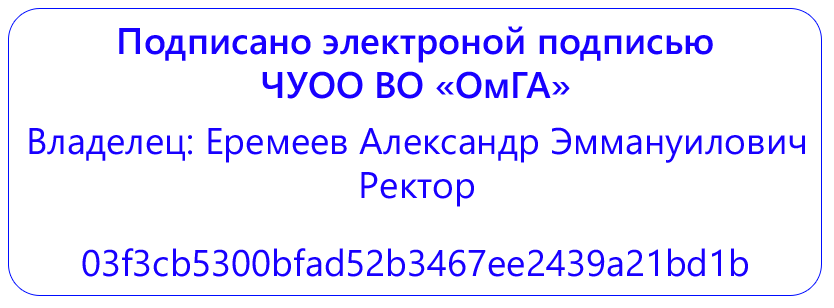 Бакалавриат по направлению подготовки44.03.03 Специальное (дефектологическое) образование
Направленность (профиль) программы: "Олигофренопедагогика (образование детей с интеллектуальной недостаточностью)"
Блок 1.Дисциплины (модули)Обязательная частьКомплексные модулиБлок 3.Государственная итоговая аттестацияФТД.ФакультативыБ1.О.01 Модуль "Мировоззренческий"Б1.О.01.01 История (история России, всеобщая история) )Возникновение и развитие Древнерусского государства (XI – нач. XII в.)Предпосылки возникновения древнерусского государства. Основные этапы образования Древнерусского государства. Социально-экономический строй Киевской Руси. Внутренняя политика князей. Внешняя политика Древней Руси.Политическая раздробленность на Руси. Русь удельная (XII-XIII в.)Причины политической раздробленности. Политическая раздробленность в Европе и на Руси - общие особенности. Крупнейшие политические центры удельной Руси. Значение удельного периода русской истории.Объединение русских земель вокруг Москвы и становление единого Российского государства в XIV-XI вв.Монголо-татарское нашествие на Русь: масштабы и последствия. Предпосылки объединения русских земель. Новые политические центры Руси. Борьба за право "собирания земель". Завершение объединения при Иване III и Василии III. Особенности единого Российского государства. Россия в XVI-XVII вв.Реформы в эпоху Ивана Грозного. Задачи и направление внешней политики в XVI в. Смута начала XVII в. Экономическое и социальное развитие России в XVII в. 5. Расширение территории Московского царства.Петровские преобразования в России I-ой четверти XVIII в.Предпосылки петровских преобразований. Реформы системы управления. Военная реформа. Изменения в сфере культуры. Внешняя политика.Реформы и реформаторы в истории постпетровской России XVIII-XIX вв.Политика просвещённого абсолютизма Екатерины II и её реформаторские идеалы. Социально экономические реформы I-ой половины XIX в. Отмена крепостного права и реформы 60-70-ых XIX в. Контрреформы Александра III.России в эпоху революции и Гражданской войны (1917-1920 гг.).Предпосылки и начало революции. Свержение самодержавия. Политика Временного правительства. Октябрьское вооружённое восстание. Политика "военного коммунизма". Причины победы большевиков в Гражданской войне.Великая Отечественная война 1941-1945 гг.Причины Второй мировой войны. Периоды Второй мировой и Великой Отечественной войны, их характеристика. Коренной перелом в Великой Отечественной и Второй мировой войне. Советский тыл: экономика, политика. Партизанское движение. Причины победы советского народа.СССР и Россия с 1945 г. до начала XXI в.СССР в первое послевоенное время: внутреннее развитие, внешняя политика. Апогей сталинизма. Экономические реформы 60-ых и их итоги. Застойные явления в экономике.  Перестройка в СССР: политика реформирования экономики и обновление политической системы. Распад СССР: причины и последствия. Политика постсоветской России.Сущность, формы и функции исторического знания.Определение понятия: история, историческое знание. Формы исторического знания.  Функции истории.  Определение понятия "исторический источник". Виды источников. Общая периодизация мировой истории. Особенности развития культуры и общества в эпоху первобытности.Периодизация этапов первобытного общества. Процесс антропогенеза.  Расширение территории обитания. Хозяйственное развитие первобытного общества. Ранние формы религии. Первичные знаковые и языковые системы. Неолитическая революция и её значения.Древнейшие цивилизации Востока.Предпосылки возникновения древних цивилизаций. Процесс зарождения государства.  Роль великих рек в истории человечества. Факторы образования и гибели крупных государственных образований Востока. Военные деспотии. "Мировые империи" Древнего Востока.Роль и место античной цивилизации в мировой истории.Античность. Хронологические рамки. Периодизация истории Древней Греции. Греческий полис. Характеристика. Значение для мировой культуры. Греция и "варварский мир". Древний Рим. Этапы истории Рима. Роль Рима в мировой истории.Основные черты европейского средневековья.Понятие "Средние Века". Периодизация. Характеристика главных этапов. Феодализм. Особенности социальной структуры. Роль церкви. Средневековый город. Специфика. Экономическое развитие.Становление индустриального общества.Основные черты эпохи Нового Времени. Переход от традиционного типа общества к индустриальному. Политические изменения. Мануфактуры и фабрики.  Социально- политическое развития Европы в Новое время.Особенности развития цивилизаций Востока в период средневековья и нового времени.Основные тенденции политического развития государств Востока в Средние века.  Ислам эпохи завоеваний. Культура и наука Востока в Средние века. Социально-экономические структуры Индии в эпоху Средневековья. Образования мусульманских государств на территории Индии. Индия в XVIII-XIX вв. Китай и Япония на пороге XX в.Колониализм как исторический феномен.Определение "колониализм". Сущность и типы колонизации. Крупнейшие колониальные державы (Испания, Великобритания, Франция). Структура и система управления колониальной империи.ХХ столетие в мировой истории. Основные тенденции развития общества на рубеже ХХ – XXI вв.Концепции развития мира в начале XX в. Нарастание противоречий в международных отношениях начала XX в. Мировые войны как феномен развития современной цивилизации. Становление информационных обществ. Глобализация экономических социальных процессов. Россия в системе международных отношений.Б1.О.01.02 ФилософияФилософия, её предмет и роль в жизни общества.Предмет, содержание и задачи курса. Место курса среди других дисциплин. Виды занятий и формы отчетности. Основная и дополнительная литература. Определение понятия «философия». Функции философии. Разделы философии.История становления и развития философского знания.Краткая характеристика истории развития философских представлений о мире и человеке. История философии Древней Индии, Древнего Китая, Древней Греции. История философии Средних веков. История философии эпохи Возрождения. История философии эпохи Нового времени и Просвещения. История философии ХХ века. Современная история философии.Метафизика и онтология.Определение понятий: «метафизика» и «онтология». Генезис происхождения этих понятий. Развитие и становление метафизики. Развитие и становление онтологии. Основной онтологический вопрос. Виды онтологий. Гносеология и философия науки.Определение понятий: «теория познания», «гносеология» и «эпистемология». Субъект и объект познания. Виды познания: научное и вненаучное. Критерии научности. История философии постпозитивизма и появление философии науки. Особенности социальных, гуманитарных, естественных и технических наук. Наука и философия.Диалектика как наука о всеобщей связи и всеобщем развитии.Определение понятия «диалектика». История развития диалектики: стихийная диалектика, диалектика Г. В. Ф. Гегеля, марксистская диалектика. Категории диалектики. Основные законы диалектики: закон единства и борьбы противоположностей, закон взаимного перехода качественных и количественных изменений, закон отрицания отрицания (или снятия).Философия жизни и экзистенциализм.Определение понятий: «философия жизни» и «экзистенциализм». Философские идеи основных представителей философии жизни: А. Шопенгауэра и Ф. Ницше. Главный вопрос философии экзистенциализма: сущность определяет существование или существование – сущность? Философские идеи представителей философии экзистенциализма: немецкий (М. Хайдеггер, К. Ясперс), французский (Ж.-П. Сартр, А. Камю, С. Кьеркегор), русский (Н. Бердяев, Л. Шестов).Особенности философии постмодернизма.Определение понятия «постмодернизм». Основные идеи постмодернизма: мир как текст, симулякр, плюрализм. Философские идеи основных представителей: Ж. Бодрийяр, Ж. Делез, М. Фуко.Система категорий в философии.Основные категории метафизики: бытие, материя, идея, пространство, время. Основные категории диалектики: качество/количество/мера/скачок; причина/следствие/причинность; явление/сущность/кажимость; действительность/возможность; необходимость/случайность и др. Система категорий Аристотеля. Система категорий И. Канта. Система категорий Г. В. Ф. Гегеля.Проблема сознания.Перечисление определений понятия «сознание». Современные исследования проблемы сознания. Московский центр по изучению сознания. Проблема сознание/тело. Проблема соотношения сознания и свободы воли. Проблема соотношения сознания и идеального.Человек как центральное понятие философской антропологии.Определение понятия: «философская антропология». Представление о человеке и его месте в мире в истории философии. Человек как центральное понятие русской философии XVIII-XIX вв. Судьба и предназначение человека. Смысл жизни и проблема бессмертия человекаОбщество как предмет осмысления социальной философии.История возникновения и развития социальной философии. Представления об обществе и его устройстве в истории философии. Общество и человек. Общество и природа. Структура и функции обществаСущность, структура и основные концепции культуры	Определение понятия: «культура». Представление о месте и роли культуры в жизни человека в истории философии. Культура и ценности. Культура и свобода. Типы культур. Структура культуры.Б1.О.01.03 Правоведение с основами семейного права и прав инвалидовПонятие о праве и правовых явленияхОбыденное и профессиональное понимание права. Государство и появление права в юридическом смысле. Субьективное и обьективное право. Право и мораль. Право и экономика. Правовые основы государственного регулирования экономики. Прямой и косвенный государственный контроль в экономике.Источники права. Нормы права.Проблема источников права в юридической науке. Формы права – правовой обычай, юридический (судебный) прецидент, нормативно-правовой акт, нормативный договор.Закон как вид нормативно-правового акта. Признаки закона. Нормативно-правовые акты Российской Федерации: Конституция, законы, подзаконные нормативно-правовые акты. Текущие правовые акты: Указы Президента РФ, постановления Правительства РФ, ведомственные нормативно-правовые акты, решения органов местного самоуправления.Действия нормативно-правовых актов во времени, пространстве и по кругу лиц. Систематизация нормативно-правовых актов в правовой системе РФ: кодификация, инкорпорация, консолидация. Понятие и признаки норм права. Структура правовой нормы: гипотеза, диспозиция, санкция. Классификация правовых норм: материальные и процессуальные нормы. Классификация норм права по степени общности их содержания, по характеру предписываемых правил поведения, по способу установления правил поведения, по техническим приёмам установления правил поведения и по их действию во времени, в пространстве и по кругу лиц.Соотношение норм права и текстов нормативных актов.
Система права.Правовые отношения.Понятие система права. Отрасли права. Отрасли материального права и отрасли процессуального права. Институты права. Подотрасль права.Система права и система законодательства: их соотношение.Соотношение внутригосударственного и международного права. Правоотношения в системе общественных отношений. Признаки правовых отношений. Регулятивные правоотношения. Охранительные правоотношения. Структура правовых отношений. Материальная (фактическая) и юридическая стороны правоотношений. Элементы правоотношений. Субъективное право. Юридическая обязанность. Субъекты правоотношений: физические лица и коллективные субъекты. Правоспособность, дееспособность и деликтоспособность. Объект провоотношений. Юридические факты и их классификация.Правоведение как отрасль общественных знаний о государстве и правеПредмет, задачи и основное содержание курса «Правоведение». Особенности предмета правоведения. Межпредметные связи изучения дисциплины «Правоведение». Методы правоведения: общие, частные, исторические и логические.Особенности правового регулирования будущей профессиональной деятельности.Государство и право в политической и правовой системах обществаЭволюция взглядов на происхождение государства. Понятие, сущность, формы и функции государства и права. Правовое государство и его принципы. Место и роль государства в жизни общества.Конституция РФ – Основной закон государства. Конституционная система органов РФ. Особенности федеративного устройства России. Система органов государственной власти Российской Федерации. Право и экономика. Международное право как особая система права. Роль права в жизни общества. Закон и подзаконные акты.Понятие, система и виды нормативного регулирования общественных отношений. Понятие права и его сущность. Основные принципы, функции и значение права в современном обществе. Понятие структуры нормы права, ее гипотеза, диспозиция и санкция. Источники права и их характеристика. Классификация нормативных правовых актов. Правоотношения как особый вид общественных отношений. Содержание правоотношений. Основания возникновения, изменения и прекращения правоотношений. Юридические факты, их понятие и виды.Понятие законности и правопорядка. Основные требования, принципы, гарантии и методы обеспечения законности в современном обществе. Понятие правонарушения. Виды и состав правонарушений.Юридическая ответственность: понятие, основания и условия наступления. Виды юридической ответственности.Значение законности и правопорядка в современном обществе.Брачно-семейные правоотношения. Предмет и принципы семейного права. Семейный кодекс РФ. Осуществление и защита семейных прав.Личные права и обязанности супругов. Законный и договорный режим имущества супругов.Права и обязанности родителей и детей. Права несовершеннолетних детей. Алиментные обязательства членов семьи: родителей и детей, супругов и бывших супругов, других членов семьи. Соглашение об уплате алиментов. Порядок уплаты и взыскания алиментов. Ответственность по семейному праву.Брак в семейном праве. Заключение брака и признание его недействительным. Прекращение брака.Понятие и история брака. Условия заключения брака и обстоятельства, препятствующие вступлению в брак. Порядок регистрации брака. Признание брака недействительным.Понятие и основания прекращения брака. Исторические аспекты расторжения брака. Расторжение брака в административном порядке. Расторжение брака в суде. Правовые последствия расторжения брака.Порядок и условия признания лица инвалидом.Понятие «инвалид», «инвалидность», «социальная недостаточность». Основные категории жизнедеятельности, нарушение которых приводит к инвалидности (способность к самообслуживанию, обучению, трудовой деятельности и др.). Структура и динамика инвалидности в России.  Признание лица инвалидом.  Государственная служба медико-социальной экспертизы (МСЭК), осуществляющая признание лица инвалидом.  Порядок и условия признания лица инвалидом.  Социальное положение инвалидов в обществе. Микро социальная среда инвалидности.  Профилактика инвалидности. Медицинская и социальная модели инвалидности. Современное представление об инвалидности. Статистика инвалидности.Реабилитация инвалидовПонятие «реабилитация», «медицинская реабилитация», «качество жизни». Формы и методы реабилитации инвалидов. Общие показания в медицинской реабилитации. Основные принципы медицинской реабилитации. Комплексность, как ведущий принцип реабилитации: медицинский аспект, физический аспект, психологический аспект, профессиональный, социальный и экономический аспекты. Индивидуальная программа реабилитации инвалидов. Организация трудовой деятельности инвалидов. Условия и характер труда инвалидов. Обеспечение инвалидов техническими средствамиБ1.О.01.04 Экономические основы образованияПредмет экономической теории, исторические этапы его эволюции. Особенности объектов исследования и подходов микро-, мезо-, макроэкономики. Субъекты и объекты экономических отношений. Методы экономических исследований. Позитивная и нормативная экономика. Функции и значение экономической теории Законодательные основы функционирования сферы образования РФ. Законодательные основы функционирования сферы образования РФ. Направления развития законодательной базы сферы образования. Характеристика системы образованияПонятия системы образования, образовательного процесса, образовательной организации. Понятие некоммерческой организации и ее отличительные особенности черты. Основы построения системы управления образованиемОсновы построения системы управления образованием. Структура управления образованием. Функции управления образованием и их распределение по уровням управления Трудовые отношения в системе образования. Трудовые отношения в системе образования. Нормирование труда работников образования в различных типах образовательных учреждений. Заработная плата и должностные оклады работников образования и их роль в развитии образования. Размер средней ставки заработной платы и должностных окладов работников образования согласно закону "Об образовании" и их фактический уровень. Основные принципы оплаты труда и их специфическое проявление в системе образования. Порядок аттестации педагогического работника образовательных учреждений. Аттестация административных работников общеобразовательных учреждений и ее значениеСхема финансирования образованияСхема бюджетного финансирования образования. Основные функции участников финансирования образования. Бюджетная смета, расчет потребности в бюджетных средствах. Основные проблемы, направления и перспективы совершенствования бюджетного финансирования сферы образования в России Понятие внебюджетной деятельностиОсновные направления и виды внебюджетной деятельности образовательных учреждений. Классификация внебюджетных доходов. Основные факторы, определяющие эффективность внебюджетной деятельности. Эффективность образования как интегральный показатель Эффективность образования как интегральный показатель взаимодействия педагогической, социальной и экономической плодотворности. Налогообложение в сфере образованияТеория и практика определения экономической эффективности образования. Объекты налогообложения в сфере образования. Налоговые льготы для образовательных учрежденийПредмет экономической теории, исторические этапы его эволюции.Особенности объектов исследования и подходов микро-, мезо-, макроэкономики. Субъекты и объекты экономических отношений. Методы экономических исследований. Позитивная и нормативная экономика. Функции и значение экономической теорииЗаконодательные основы функционирования сферы образования РФ.Законодательные основы функционирования сферы образования РФ.Направления развития законодательной базы сферы образования.Характеристика системы образованияПонятия системы образования, образовательного процесса, образовательной организации. Понятие некоммерческой организации и ее отличительные особенности черты.Основы построения системы управления образованиемОсновы построения системы управления образованием. Структура управления образованием. Функции управления образованием и их распределение по уровням управления.Трудовые отношения в системе образования.Трудовые отношения в системе образования. Нормирование труда работников образования в различных типах образовательных учреждений. Заработная плата и должностные оклады работников образования и их роль в развитии образования. Размер средней ставки заработной платы и должностных окладов работников образования согласно закону "Об образовании" и их фактический уровень. Основные принципы оплаты труда и их специфическое проявление в системе образования. Порядок аттестации педагогического работника образовательных учреждений. Аттестация административных работников общеобразовательных учреждений и ее значение.Схема финансирования образованияСхема бюджетного финансирования образования. Основные функции участников финансирования образования.Бюджетная смета, расчет потребности в бюджетных средствах. Основные проблемы, направления и перспективы совершенствования бюджетного финансирования сферы образования в России.Понятие внебюджетной деятельностиОсновные направления и виды внебюджетной деятельности образовательных учреждений. Классификация внебюджетных доходов. Основные факторы, определяющие эффективность внебюджетной деятельности.Эффективность образования как интегральный показательЭффективность образования как интегральный показатель взаимодействия педагогической, социальной и экономической плодотворности.Налогообложение в сфере образованияТеория и практика определения экономической эффективности образования.Объекты налогообложения в сфере образования. Налоговые льготы для образовательных учреждений.Б1.О.02 Модуль "Коммуникативный"Б1.О.02.01 Иностранный языкЛексическаятема «IllnessesandtheirTreatment».Грамматика: Предлоги времени. Артикли. Множественное число существительных. Вопросительные предложения. Тема содержит вокабуляр по изучаемой теме «IllnessesandtheirTreatment»; аутентичный текст современного английского языка; тексты сопровождаются вопросами, проверяющими общее понимание и стимулирующими личностно-оценочные высказывания на основе прочитанного, а также изложение понятого материала; задания, направленные на построение небольшого монологического или диалогического высказывания.Лексическаятема «Way of life and character». Грамматика: притяжательный падеж. Неопределенно-личные местоимения. Тема содержит вокабуляр по изучаемой теме «Wayoflifeandcharacter»; аутентичный текст современного английского языка; тексты сопровождаются вопросами, проверяющими общее понимание и стимулирующими личностно-оценочные высказывания на основе прочитанного, а также изложение понятого материала; задания, направленные на построение небольшого монологического или диалогического высказывания.Лексическая тема «Entertainment».Грамматика: утвердительное предложение в косвенной речи с глаголом to say. Артикль с абстрактными существительными. Тема содержит вокабуляр по изучаемой теме «Entertainment»; аутентичный текст современного английского языка; тексты сопровождаются вопросами, проверяющими общее понимание и стимулирующими личностно-оценочные высказывания на основе прочитанного, а также изложение понятого материала; задания, направленные на построение небольшого монологического или диалогического высказывания.Лексическиетемы: «English Language Training Institute» Грамматика: Модальные глаголы. Тема содержит вокабуляр по изучаемой теме «EnglishLanguageTrainingInstitute»; аутентичный текст современного английского языка; тексты сопровождаются вопросами, проверяющими общее понимание и стимулирующими личностно-оценочные высказывания на основе прочитанного, а также изложение понятого материала; задания, направленные на построение небольшого монологического или диалогического высказывания.Лексические темы: «MyFlat». Грамматика: Косвенная речь. Тема содержит вокабуляр по изучаемой теме «MyFlat»; аутентичный текст современного английского языка; тексты сопровождаются вопросами, проверяющими общее понимание и стимулирующими личностно-оценочные высказывания на основе прочитанного, а также изложение понятого материала; задания, направленные на построение небольшого монологического или диалогического высказывания.Лексическиетемы: «Dates and Times». Грамматика: How to pronounce dates. How to say the timе. PresentSimpleTense. Тема содержит вокабуляр по изучаемой теме «DatesandTimes»; аутентичный текст современного английского языка; тексты сопровождаются вопросами, проверяющими общее понимание и стимулирующими личностно-оценочные высказывания на основе прочитанного, а также изложение понятого материала; задания, направленные на построение небольшого монологического или диалогического высказывания.Лексическаятема «Countries and Continents». Грамматика: Present Continuous Tense. Артикли с географическими названиями. Degrees of comparison. Тема содержит вокабуляр по изучаемой теме «CountriesandContinents»; аутентичный текст современного английского языка; тексты сопровождаются вопросами, проверяющими общее понимание и стимулирующими личностно-оценочные высказывания на основе прочитанного, а также изложение понятого материала; задания, направленные на построение небольшого монологического или диалогического высказывания.Лексическаятема «Food and Drink». Грамматика: Grammar revision. Тема содержит вокабуляр по изучаемой теме «FoodandDrink»; аутентичный текст современного английского языка; тексты сопровождаются вопросами, проверяющими общее понимание и стимулирующими личностно-оценочные высказывания на основе прочитанного, а также изложение понятого материала; задания, направленные на построение небольшого монологического или диалогического высказывания.Лексическаятема «Daily Routine».Грамматика: Collocations with “make” and “do. Тема содержит вокабуляр по изучаемой теме «DailyRoutine»; аутентичный текст современного английского языка; тексты сопровождаются вопросами, проверяющими общее понимание и стимулирующими личностно-оценочные высказывания на основе прочитанного, а также изложение понятого материала; задания, направленные на построение небольшого монологического или диалогического высказывания. Лексическаятема «Universities». Грамматика: Past Simple Tense, Past Progressive Tense. Тема содержит вокабуляр по изучаемой теме «Universities»; аутентичный текст современного английского языка; тексты сопровождаются вопросами, проверяющими общее понимание и стимулирующими личностно-оценочные высказывания на основе прочитанного, а также изложение понятого материала; задания, направленные на построение небольшого монологического или диалогического высказывания.Лексическаятема «The Russian Federation».Грамматика: Present Simple Tense, Present Progressive Tense; Present Perfect? PastSimple. Тема содержит вокабуляр по изучаемой теме «TheRussianFederation»; аутентичный текст современного английского языка; тексты сопровождаются вопросами, проверяющими общее понимание и стимулирующими личностно-оценочные высказывания на основе прочитанного, а также изложение понятого материала; задания, направленные на построение небольшого монологического или диалогического высказывания.Лексическаятема «Travelling».Грамматика: “Had better” or “would rather”. Indirect Speech and the Future in the Past. Тема содержит вокабуляр по изучаемой теме «Travelling»; аутентичный текст современного английского языка; тексты сопровождаются вопросами, проверяющими общее понимание и стимулирующими личностно-оценочные высказывания на основе прочитанного, а также изложение понятого материала; задания, направленные на построение небольшого монологического или диалогического высказывания.Лексическаятема « My Family».Грамматика: Imperative Mood. Типы вопросов. Past Continuous. Тема содержит вокабуляр по изучаемой теме «My Family»; аутентичный текст современного английского языка; тексты сопровождаются вопросами, проверяющими общее понимание и стимулирующими личностно-оценочные высказывания на основе прочитанного, а также изложение понятого материала; задания, направленные на построение небольшого монологического или диалогического высказывания.Лексическаятема «My City»Грамматика: Future Simple. Future Continuous. ThePassiveVoice. Тема содержит вокабуляр по изучаемой теме «My City»; аутентичный текст современного английского языка; тексты сопровождаются вопросами, проверяющими общее понимание и стимулирующими личностно-оценочные высказывания на основе прочитанного, а также изложение понятого материала; задания, направленные на построение небольшого монологического или диалогического высказывания.Лексическаятема «Sport and Healthy lifestyle». Грамматика: Future Perfect. Present Perfect Continuous. Особенности употребления наречий. Тема содержит вокабуляр по изучаемой теме «Sport and Healthy lifestyle»; аутентичный текст современного английского языка; тексты сопровождаются вопросами, проверяющими общее понимание и стимулирующими личностно-оценочные высказывания на основе прочитанного, а также изложение понятого материала; задания, направленные на построение небольшого монологического или диалогического высказывания. Лексическаятема «Art and Culture». Грамматика: Past Perfect Continuous. Future Perfect Continuous. Количественные и порядковые числительные. Тема содержит вокабуляр по изучаемой теме «Art and Culture»; аутентичный текст современного английского языка; тексты сопровождаются вопросами, проверяющими общее понимание и стимулирующими личностно-оценочные высказывания на основе прочитанного, а также изложение понятого материала; задания, направленные на построение небольшого монологического или диалогического высказывания.Лексическаятема «Science and Computer: The History of the Internet». Грамматика: Безличные предложения. Степени сравнения прилагательных и наречий. Придаточные времени и условия (First Conditional). Тема содержит вокабуляр по изучаемой теме «Science and Computer: The History of the Internet»; аутентичный текст современного английского языка; тексты сопровождаются вопросами, проверяющими общее понимание и стимулирующими личностно-оценочные высказывания на основе прочитанного, а также изложение понятого материала; задания, направленные на построение небольшого монологического или диалогического высказывания.Лексическая тема «Shopping». Грамматика: Неличные формы глагола. Употребление глагола в форме Future in the Past. Употребление придаточных предложений условия и времени. Тема содержит вокабуляр по изучаемой теме «Shopping»; аутентичный текст современного английского языка; тексты сопровождаются вопросами, проверяющими общее понимание и стимулирующими личностно-оценочные высказывания на основе прочитанного, а также изложение понятого материала; задания, направленные на построение небольшого монологического или диалогического высказывания.Б1.О.02.02 Основы речевой культуры дефектологаОсновы речевой культуры дефектолога как научная дисциплина.Зарождение, развитие и современное состояние науки. Специфика современной речевой культуры дефектолога: предмет, объект, задачи. Место курса в системе гуманитарных дисциплин.Понятие профессионального (специального) языка, его место в структуре русского литературного языка.История формирования профессионального языка. Признаки профессионального языка. Требования к терминологии.Понятие профессионального (специального) языка, его место в структуре русского литературного языка.История формирования профессионального языка. Признаки профессионального языка. Требования к терминологии.Понятийно-категориальный аппарат дефектологии и логопедии.Понятие нормы и понятие нарушения речи. Дифференциация соответствующих терминов: недоразвитие речи, нарушение речи, речевой дефект и т.д.Понятие профессиональной речи логопеда.Особенности профессиональной речи логопеда. Требования к речи логопеда. Анализ документации логопеда.Социолингвистические характеристики профессиональной речи логопеда.Понятие дискурса в дефектолдогии и логопедии. Медицинский и педагогический дискурс: определение, содержание, разновидности..Прагмалингвистические характеристики профессиональной речи логопеда.Логопедическая рекомендация как директивное речевое действие. Коммуникативные стратегии логопедической рекомендации. Коммуникативная тональностьт логопедической рекомендации.Структурно-семантические характеристики профессиональной речи логопеда.Фонетические характеристики. Лексико-грамматические характеристики.Специальная терминология. Автологическое использование лексики. Клишированные речевые единицы.Специфика использования олигофренопедагогом терминологии Анализ словаря логопеда. Выбор терминологии для практической коррекционно-логопедической деятельности. Анализ документации логопеда.Техника речи в профессиональной подготовке олигофренопедагога.Владение голосом, речевым дыханием, дикцией и орфоэпией. Система упражнений по развитию основ речи.Б1.О.02.03 Инфокоммуникационные технологии в образовании лиц с ограниченными возможностями здоровьяИнформатизация системы специального образованияИзменение целей школьного образования в связи с внедрением ИКТ. Информация, как вид материи. Информационное общество. Критерии развитости информационного общества. Компьютеризация образования, как стадия информатизации. Основные направления компьютеризации образования. Операционный стиль мышления. Основные факторы информатизацииобразования.Классификация ИКТ, применяемых в образованииПонятиеинформационныхикоммуникационныхтехнологий.КлассификацииИКТвзависимости от области решаемых задач; от предметной деятельности; от типа обрабатываемой информации; типа пользовательского интерфейса; от степени взаимодействия. Обучающие средства ИКТ – с их помощью обучающимся сообщают знания, формируют умения, навыки учебной или практической деятельности, обеспечивая необходимый уровень обучения). Тренажеры, Информационно-поисковые и справочные средства ИКТ, Демонстрационные средства ИКТ, Имитационные средства ИКТ представляют определенный аспект реальности для изучения его структурных или функциональных характеристик, Лабораторные средства ИКТ позволяют проводить удаленные эксперименты на реальном оборудовании, Моделирующие средства ИКТ позволяют моделировать объекты, явления, процессы с целью их исследования и изучения, Расчетные средства ИКТ автоматизируют различные расчеты и другие рутинные операции, Учебно-игровые средства ИКТ предназначены для создания учебных ситуаций, в которых деятельность обучаемых реализуется в игровойформе.Компьютер как предмет изучения в специальной школеУрок информатики в цензовой специальной школе. Определение информатики. Методология курса информатики в специальной (цензовой) школе. Определение компьютерной грамотности применительно к специальной школе. Межпредметный и прикладной характер урока информатики в специальной школе. Содержательные линии курса информатики специальной школы: алгоритмическая, пользовательская и программистская. «Детское программирование»; «черепашья» графика. Отличия искусственных языков от естественных. Способы формирования представлений об этих отличиях у учащихся с ОВЗ. Формирование алгоритмической культурыучащихся с нарушениями в развитии. Понятие «задача» в терминах информатики. Алгоритмы и их свойства. Построение и исполнение алгоритмов. Бездумные исполнители. Роль пропедевтического курса информатики начальной школы в социальной адаптации детей с ОВЗ.Использование ИКТ в работе дефектолога в специальной школеКомпьютер как часть развивающей среды для ребенка, фактор обогащения его интеллектуального развития, мотивационной сферы. Мониторинг развития детей с ОВЗ средствами ИКТ. Мультимедийные технологии в руках учителя-дефектолога. Мастер презентаций. Интерактивная доска. Возможности использования аппаратных и программных средств ИКТ в специальной школе. Основы здоровьесбережения детей на занятиях с использованием компьютеров. Технологии обучения детей пользовательским навыкам. Планирование урока в компьютерном классе. Виды компьютерных программ для детей с различными психофизическими особенностями в развитии. Программно-аппаратные комплексы для детей с ОВЗ. Использование ИКТ при изучении общеобразовательных предметов в специальной школе.Использование электронных презентаций на занятиях с детьми сОПФРНазначение электронных презентаций. Возможности использования электронных презентаций   в сфере образования детей с ОПФР.Требования к информации, предъявляемой с использованием аппаратных средств ИКТ. Создание электронных презентаций образовательногоназначения.Использованиесети Интернет в сетевых педагогических проектах в сфере образования детей с ОВЗСетевое взаимодействие как совместнуя деятельность нескольких образовательных учреждений, организованную для обучения, взаимообучения, совместного изучения, обмена опытом, проектирования, разработки, апробирования или внедрения учебно-методических комплексов, методик и технологий обучения, воспитания, новых механизмов управления в системе образования детей с ОВЗ и т. д. Специальные педагогические технологии, основанные на применении ИКТ. Компьютер как средство коммуникации лиц с ограниченными возможностями.Б1.О.02.04 РиторикаПонятие о речевой деятельностиПонятие о речевой деятельности. Система классификации речи и критерии. Устная и письменная речь, их единство и различие. Политическое, дипломатическое, военное, судебное, религиозное, производственно-деловое, академическое, социально-бытовое красноречиеПонятие «элокуции»Стилистические (риторические) фигуры речи: риторические обращения, вопросы, восклицания, антитеза, повторы: экспрессивный повтор, анафора, эпифора, симплока. Тропы как средства речи (сравнение, перифраз, аллюзия и прочие средства). Основные приемы звукописи: аллетерация, ассонанс.Словесные средства выразительности речиРиторические или стилистические фигуры – риторические вопросы, обращения, восклицания, периоды, параллелизмы, анафора и эпифора, антитеза, оксюморон, градация, инверсия. Тропы и другие средства выражения мысли: перифраз, табу и эвфемизмы, аллюзия, сравнение, метафора, «реализованная метафора», олицетворение, ирония, гипербола, литота, эллипсис, умолчание, эпитет, каламбур, стилизация, парадокс, афоризм, повтор, цитата.Звучащая речь и ее особенностиПаузация (выразительность и значительность, проистекающие от точногоделения речи на куски, логически оправданных пауз). Артикуляция как работа над звуками речи. Логические ударения (точность выражения мысли и энергия эмоционального воздействия). Интонация как выразительная красота и мелодика русской речи (можно ли ее развить?). Тренировка интонации в упражнениях. Ритм и темп. Тембр речи благоприятство звучания. Громкость/тихостьКлассические части композиции речиКлассические части композиции речи: вступление – описание – повествование – доказательство – опровержение – заключение. Вступление и его цели: благоволение слушателей, внимание аудитории, удобство восприятия. Вступления естественные (вводящие в предмет речи) и внезапные, искусственные. Способы привлечения внимания во вступлении: смысл речи, голос, телодвижение, внешний вид, игра со светом, звуком.Софистический спорПять приемов «уловок» в софистической аргументации: post hoс ergo propter hoс; квезгиция; petito principi; амбегю   (эквилокация  и амфиболия); игнорация.Три способа представления аргументации: поиск единственного аргумента; поиск опти- мального аргумента; поиск исчерпывающего деления аргументов. Психологические приемы софистического спора: огульный вопрос,  высокомерный ответ, отвлекающий маневр, игра на чувстве ложного стыда, психологическое давление, ложное притворство. Область применения софистического дискурса в современной коммуникативной практикеТеория аргументацииДва типа аргументации. Обнаружение аргумента и изобретение аргумента. Топика Аристотеля как способ обнаружить место аргумента. Редукция топосов Аристотеля у Квинтилиана. Четыре основных типа топоса. Строение аргументации: тезис и гипотезис. Шесть типов гипотезисов: действующие лицо, действие, время, место, причины, начальные условия.Основные формально-логические законыОсновные формально-логические законы. Эватлов софизм. Логические доводы. Индукция, дедукция, аналогия. Умозаключения. Силлогизмы. Тезисы высказывания. Приемы аргументации. Логические ошибки. Текст  как система. Приемы ведения спора.Б1.О.03 Модуль "Здоровьесберегающий"Б1.О.03.01 Безопасность жизнедеятельностиПонятия здоровья, характеристика компонентов здоровьяУсловия жизнедеятельности человека. Организация питания обучающихся.Негативные факторы  техносферы. Воздействие негативных факторов на человека. Обеспечение безопасности обучающихся во время пребывания в организации, осуществляющей образовательную деятельность.Правовые, нормативные и организационные основы охраны труда в организации.  Организация медицинских осмотров, в том числе профилактических медицинских осмотров, в связи с занятиями физической культурой и спортом, и диспансеризации, в соответствии с законодательством Российской Федерации.Особенности обеспечения безопасных условий труда в  профессиональной деятельности. Определение оптимальной учебной, внеучебной нагрузки, режима учебных занятий и продолжительности каникул. Профилактика несчастных случаев с обучающимися во время пребывания в организации, осуществляющей образовательную деятельность.Методы защиты в условиях чрезвычайных ситуацийОрганизация охраны здоровья.Оказание первичной медико-санитарной помощи в порядке, установленном законодательством в сфере охраны здоровья. Обучение педагогических работников навыкам оказания первой помощи.Санитарно-гигиенические, профилактические и оздоровительные мероприятия, обучение и воспитание в сфере охраны здоровья граждан в Российской Федерации. Проведение санитарно-противоэпидемических и профилактических мероприятий.Организация и создание условий для профилактики заболеваний и оздоровления обучающихся, для занятия ими физической культурой и спортом.Пропаганда и обучение навыкам здорового образа жизни, требованиям охраны труда. Влияние  курения, употребления алкогольных, слабоалкогольных напитков, пива, наркотических средств и психотропных веществ, их прекурсоров и аналогов и других одурманивающих веществ на организм человека.Б1.О.03.02 Здоровьесберегающие технологии в образовании детей с ограниченными возможностями здоровьяВведение. Предмет и задачи науки о здоровье. Проблемы здоровьесбережения детей в современном обществе и образовании. Исторические аспекты и современные подходы к проблеме здоровья. Здоровье физическое, психическое, социальное, психологическое. Факторы, определяющие здоровье человека. Здоровый образ жизни и его составляющие. Валеология как наука о здоровье, её становление и развитие. Современная ситуация со здоровьем российских детей. Внутришкольные факторы риска для здоровья детей и подростков. Дезадаптационные состояния и «школьные болезни». Этапы развития и становления здоровьесбережения как науки в нашей стране и за рубежом. Развитие технологий здоровьесбережения: теоретический и прикладной аспекты. Использование технологий здоровьесбережения в современной системе образования: проблемы и перспективы развития.Методологические аспекты проблемы формирования здорового образа жизни обучающихся и преподавателей.Концепции здоровьесберегающей школы, реализующей комплексный подход к сохранению здоровья обучающихся и преподавателей. Основные компоненты здоровьесберегающей деятельности: здоровьесберагающая организация учебного процесса, здоровьесберегающие методики обучения и специальные учебные программы по сохранению здоровья. Сущность педагогического подхода к здоровью человека как цели и результату здорового образа жизни. Характеристика человека как носителя здоровья.Методическая система организации здоровьетворящего образованияЦели, задачи и содержание здоровьетворящего образования. Основные критерии, используемые в классификации. Здоровьесберегающие технологии в образовании: медикогигиенические, физкультурно-оздоровительные, экологические здоровьесберегающие технологии, технологии обеспечения безопасности жизни деятельности, социальноадаптирующие. Здоровьесберегающие образовательные технологии: организационнопедагогические, психолого-педагогические, учебно-воспитательные. Здоровьесберегающая педагогическая деятельность: принципы сущность, ценностные ориентации. Валеологическая компетентность и культура здоровья в профессиональной педагогической деятельности. Подходы мониторинга состояния здоровья преподавателей и обучающихся в ситуациях их непосредственного и опосредованного взаимодействия. Сущность традиционных и современных технологий по сохранению здоровья учащихся. Здоровьесберегающие технологии работы с детьми с ОВЗ.Здоровьесберегающие технологии работы с детьми с ОВЗ Принципы коррекции и компенсации нарушений в развитии как методологическая основа здоровьесбережения детей с ОВЗ. Физическое и психическое здоровье детей с ОВЗ. Использование содержания учебных предметов в процессе формирования ценностей здоровья у детей с ОВЗ. Технологии сохранения и стимулирования здоровья детей с ОВЗ.Технологии обучения здоровому образу жизни. Коррекционные технологии.Б1.О.03.03 Физическая культура и спортПонятие здоровье человека. Влияние занятий физической культурой и спортом на здоровье. Вредные привычки. Содержательный досуг. Личное отношение к здоровью как условие формирования здорового образа жизни. Личная гигиена и закаливание. Три уровня ценности здоровья:• биологический – изначальное здоровье, предполагающее саморегуляцию организма, гармонию физиологических процессов и максимальную адаптацию; • социальный – здоровье как мера социальной активности и деятельного отношения индивида к миру; • личностный (психологический) – здоровье как отрицание болезни в смысле ее преодоленияЗдоровье человека как ценность.Элементы здорового образа жизни. Соблюдение режима труда и отдыха. Питания и сна. Гигиенические требования при занятиях физической культурой  и спортом. Целесообразность режима двигательной активности. Содержательный досуг, оказывающий развивающее воздействие на личность. Факторы, определяющие здоровье.Здоровый образ жизни, его составляющие.Естественные силы природы (солнце, воздух и вода, их закаливающее воздействие). Гигиенические факторы (личная гигиена – распорядок дня, гигиена сна, режим питания, трудовой деятельности).   Их комплексное взаимодействие. Требования к организации и ведению здорового образа жизни. Утомление. Распорядок дня. Рациональное питание. Чередование нагрузки (физической, умственной) и отдыха. Содержательные характеристики составляющих здорового образа жизни.  Основные составляющие здорового образа жизни:- режим труда и отдыха;- организацию сна; - режим питания; - организацию двигательной активности;- выполнение требований санитарии, гигиены, закаливания; - профилактику вредных привычек; - культуру межличностного общения; - психофизическую регуляцию организма; - культуру сексуального поведения.Организм человека как единая саморазвивающаяся саморегулирующаяся биологическая система.Гомеостаз. Костная, мышечная, нервная дыхательная пищеварительная система.  Влияние физических нагрузок на различные органы и системы человека. Адаптация.Функциональные показатели состояния организма.Контроль  за динамикой физической подготовленности. Методы стандартов, антропометрических индексов, номограмм, функциональных проб, упражнений, тестов для оценки физического развития и физической подготовленности  Тесты, отражающих уровень развития основных физических качеств:- скоростно-силовой подготовленности, -силовой подготовленности «ключевых» групп мышц для мужчин и женщин; - общей выносливости. Функциональные показатели нервной, сердечно-сосудистой, дыхательной, и мышечной системы. Самоконтроль при занятиях физической культурой.Задачи самоконтроля . Виды контроля: этапный, текущий и оперативный. Дневник самоконтроля (его составляющие) Объективные и субъективные методы контроля.Характеристика средств, форм и методов физической культуры.Физические упражнения. Учебные и внеучебные  занятия. Самостоятельные занятия физической культурой и спортом. Туризм. Гигиеническая утренняя зарядка. Спортивные соревнования. Физкультурная пауза и физкультминутка. Метод неспецифического характера (общепедагогические: объяснение, рассказ и беседа. метод демонстрации, методы изучения действия в целом и по частям).Метод специфического характера (характерные именно для физического воспитания: методы строго регламентированного упражнения, соревновательный метод, игровой метод).Основные принципы оздоровительной тренировки.Принцип доступности. Принцип сознательности и активности. Принцип наглядности. Принцип систематичности. Принцип «не навреди». Принцип биологической целесообразности. Принцип интеграции.  Принцип индивидуализации.  Принципы возрастных изменений в организме. Принцип половых различий. Принцип красоты и эстетической целесообразности. Принцип биоритмической структуры. Программно-целевой принцип. Принцип гармонизации всей системы ценностных ориентаций человека.  Характеристика базовых видов спорта и оздоровительных систем физических упражнений.Циклические виды спорта. Выносливость. Оздоровительная ходьба. Бег трусцой. Бег. Езда на велосипеде. Плавание. Единоборства. Скорость и сила. Ловкость и координация. Акробатика. Гимнастика. Аэробика. Дыхательная гимнастика: Стрельниковой. Ци-Гун.  Восточные системы оздоровления. Йога. Ушу. Тай-цзи-чжуаньОсобенности выбора вида физической активности с учетом характера трудовой деятельности, индивидуальных особенностей и возможностей занимающихся.Влияние избранного вида спорта или системы физических упражнений на физическое развитие, функциональную подготовленность  и психические качества. Модельные характеристики спортсмена. Планирование тренировки в избранном виде спорта или системе физических упражнений:  перспективное;  годичное; текущее; оперативное. Физическая подготовленность в избранном виде спорта.Б1.О.03.04 Физическая культура и спорт (элективная дисциплина)Виды волейбола. Классический, пляжный волейбол. Правила  соревнований игры в волейбол. Разметка площадки, высота сетки у мужчин и женщин, зоны, подачи и прием. Демонстрация техники приемов. Подачи: верхняя, нижняя, нижняя боковая. Общефизическая подготовка развитие мышц: туловища, рук,  ног. Совершествование физических качеств сила, выносливость, скорость, координация. Отработка элементов техники передвижений, работа в группах, парах .В шаге и прыжкеСтойки и перемещения, их сочетания (бег, скачок, остановки).  Высокая, средняя, низкая. Передача мяча сверху в опорном положении. Техника.  Отработка элементов техники, работа в группах, парах. Общефизическая подготовка Совершенствование скоростных качеств Комплекс упражнений на развитие прыгучести. Прыжки в длину, в высоту с места, в глубину.Нижняя прямая подача. Техника. Передача мяча снизу на месте. Отработка навыков, работа в группах, парах. Передача мяча снизу в парах – техника. Общефизическая подготовка.  Совершенствование скоростных качеств. Комплекс упражнений на развитие силовых качеств мышц туловища. Комплекс упражнений на развитие мышц спины, брюшного пресса, косых мышц. Нижняя боковая подача. Техника. Передача мяча сверху и снизу в опорном положении.Техника передачи в парах. Общефизическая подготовка.  Комплекс упражнений на развитие силовых качеств пояса верхних конечностей. Прием сверху. Техника. Учебная игра с некоторым отступлением от правил. (касание сетки при приеме снизу). Особенности формирования спортивной командыНижняя боковая подача. Верхняя прямая подача. Техника Отработка навыков в парах подача- прием. Верхняя и нижняя передача.  Общефизическая подготовка. Комплекс упражнений на развитие силовых качеств пояса нижних конечностей. Учебная игра с заданием по технике подач (по зонам)Прием снизу двумя руками в опорном положении. Техника.  Верхняя прямая подача. (С места, в шаге) Отработка технических действий в парах. Прием – передача – сверху/снизу.  Общефизическая подготовка. (Совершенствование выносливости – методика). Комплекс упражнений на развитие мышц брюшного пресса. ( Различных исходных положениях).Стойки и перемещения и их сочетания. Техника. (бег, скачок, остановки). Передача мяча сверху в опорном положении – прием сверху/снизу. Совершенствование технических действий в парах. Учебная игра с заданием по технике: подача –прием – 2 – 3 передачи. Обучение навыкам судействаНижняя прямая подача. Техника. Передача мяча снизу на месте. В парах. Отработка технических действий в парах (прием – передача). Общефизическая подготовка. Совершенствование специальной прыгучести. Комплекс упражнений на развитие прыгучести. Учебная игра с заданием по технике: подача – прием – передача – атакующий удар.   Комплекс упражнений на развитие прыгучести.Дальнейшее совершенствование техники подачи: Нижняя прямая подача. Нижняя боковая подача. Верхняя прямая подача. Прием, передача: нижняя /верхняя – атакующий удар. Учебно – тренировочная игра - в нападенииПередача мяча сверху и снизу в опорном положении. Техника. Отработка навыков приема. Сверху/снизу, на месте в прыжке. Учебная игра с заданием по технике – атакующих действий. Общефизическая подготовка. Комплекс упражнений на развитие силовых качеств пояса верхних конечностей.Нижняя боковая подача. Верхняя прямая подача. Техника. Прием – передача – атакующий удар – Блок. Учебная игра – в защите. Комплекс упражнений на развитие силовых качеств пояса нижних конечностей.Прием сверху в опорном положении.Техника. Совершенствование техники подач – приема – передач. В парах, тройках. Комплекс упражнений на развитие силовых брюшного пресса в различных исходных положениях с отягощением. Учебная игра с заданием по технике - защиты. Обучение навыкам судействаДальнейшее совершенствование техники приема сверху и снизу в опорном положении. Техника. Приема – передачи – атакующий удар – блок из 2 игроков – со страховкой (со сменой партнеров). Отработка навыков, работа в группах, парах и тройках в защите и нападении. Учебная – тренировочная игра – Подача в зоны – прием с переходом на атакующий удар.Подача на точность: Нижняя прямая подача. Нижняя боковая подача. Верхняя прямая подача.Верхняя боковая подача. (по зонам).  Совершенствование техники: работа в группах, парах (в защите).  Учебно – тренировочная игра заданиями по технике подача – прием (со сменой партнеров).Дальнейшее совершенствование техники подач – приема – передачи – атакующий удар – блок.Совершенствование специальной выносливости (методика, комплекс упражнений). Учебно – тренировочная игра – в нападении. Обучение навыкам судействаДальнейшее совершенствование  индивидуальных волейбольных стоек (высокая, средняя, низкая); перемещений (взад-вперед и влево-вправо).Упражнения на точность попадания мячом при  подачах(в зоны), передачах , атакующих ударов. Игра Совершенствование техники передачи сверху двумя руками в прыжке.Дальнейшее совершенствование индивидуальных технический действий в парах, тройках. Учебная игра с заданием по технике в защите.Дальнейшее совершенствование индивидуальной техники прямого нападающего удара.  Блок одиночный в паре. Игра с соблюдением всех правил.Дальнейшее совершенствование индивидуальной техники атакующего удара с переводом.  Прием – передача в парах, тройке (техника). Общефизическая подготовка – совершенствование скоростно-силовых качеств волейболистов. Комплекс упражнений на развитие скоростно-силовых качеств пояса верхних конечностей.Индивидуальное блокирование. Техника.  Совершенствование техники блока в паре (со сменой партнеров). Общефизическая подготовка – скоростной выносливости. Комплекс упражнений на развитие прыгучести. Учебная игра с заданием по технике блокирования ведущего игрока соперника.Игра в команде: передачи. Техника. Совершенствование индивидуальных тактических  действий. Дальнейшее совершенствование паса предплечьями: подготовка, выполнение, дальнейшие действия. Игра с соблюдением всех правил. Обучение навыкам судействаДальнейшее совершенствование индивидуальных тактических  действий в защите и нападении. Отработка навыков игры у сетки. Подача и пас предплечьями.  Прием подачи в задних  зонах: правой и левой. Учебная игра с заданием по технике (индивидуально для каждого игрока команды)Дальнейшее совершенствование индивидуальной техники и  тактики в нападении, защите (в группе,  парах, тройке). Игра с соблюдением всех правил. Обучение навыкам судействаБ1.О.04 Модуль "Филологические основы дефектологического образования"Б1.О.04.01 Современный русский языкСтруктура речевой коммуникацииПроисхождение языка как средства общения. Структура языка как знаковой системы. Функции языка. Формы существования языка. Литературный язык как высшая форма общенационального языка. Территориальные (диалекты) и социальные (жаргоны, арго) разновидности языка, их специфические признаки и отличия от литературного языка. Просторечие. Язык и речь, их соотношение. Модель процесса коммуникации. Условия функционирования книжной и разговорной речи, их особенности.Речь в социальном взаимодействииОсновные единицы общения: речевое событие, речевая ситуация, речевое взаимодействие. Организация речевого взаимодействия.Устная и письменная формы речиЯзык и речь. Формы речи. Устная и письменная форма речи. Жанры речи. Соотношение понятий язык и речь. Особенности письменной и устной форм речи. Разговорная речь, её особенности. Просторечие как форма устной речи, его особенностиФункциональные стили речиФункциональные стили речи:  официально-деловой стиль,  научный стиль, публицистический стиль, художественный стиль, разговорный стиль в системе функциональных разновидностей русского литературного языкаПрагматика и стилистика разговорной речиУсловия успешного общения: Эффективность речевой коммуникации. Лингвистические и экстралингвистические условия успешного общения. Причины коммуникативных неудач. Чистота и богатство речи как ее коммуникативные качества. Активный словарный запасКультура речи Элитарная культура речиЯзык как система. Разделы науки о языке. Языковые средства общения. Особенности языка и речи. Функции языка. Общее понятие о культуре речи и ее трех основных компонентах (нормативном, коммуникативном и этическом). Понятие языковой нормы. Виды и типы нормТрудные случаи в системе норм произношения и ударенияОсновные произносительные нормы современного русского литературного  языкаТрудные случаи в системе морфологических нормМорфологические нормы литературного языка. Колебания в грамматическом роде имен существительных. Вариативность падежных окончаний. Синонимия полных и кратких форм имен прилагательных. Степени сравнения прилагательных. Склонение имен числительных. Употребление местоимений. Употребление форм глаголаТрудные случаи в системе норм орфографииПринципы русской орфографии. Правописание гласных и согласных в корнях слов. Правописание приставок. Фонетический, морфологический и исторический (традиционный) принципы русской орфографии. Понятие орфограммы и пунктограммыМежличностная коммуникацияРечь и самораскрытие. Речь и самооценка. Речь и социализация. Речь как средство утверждения социального статусаРечь в социальном взаимодействииКонативная и эмотивная функции речи. Поддерживающий и неподдерживающий стили поведения. Окно Джохори. Самораскрытие. Ограничительный код. Разработанный код. Принцип кооперации. Социальная речь. Стратегия и тактика речевого поведения. Эгоцентрическая речьУсловия эффективной коммуникации в различных видах деятельностиОсновные понятия и категории. Понятие эффективности коммуникации. Обратная связь. Факторы повышения эффективности межличностной коммуникации. Совместимость партнеров.Публичная речьОсновные понятия и категории: воздействующая речь. Композиция. Контактоустонавливающие средства. Аргументация. Выразительные средства.Аргументация. Логические и психологические приемы полемикиОсновные понятия и категории: аргументация. Аргументы. Вопрос. Тезис. Демонстрация. Доказательность. Доказательство. Косвенное доказательство. Прямое доказательство. Ли- вопросы. Что-вопросы. Матрица. Ответ. Опровержение. Подтверждение. Спор. Полемика. Дискуссия. Логические уловки. Психологические уловкиБ1.О.04.02 Отечественная и зарубежная литератураВведениеМировая литература, имеющая тысячелетнюю историю, естественно вызывает   всеобщий   художественный   и   историко-культурный   интерес.Взаимовлияние   исторических   и   культурных   правил   в   контексте   развития человечества   и   передается   в   представлении   «мировой   литературы».   Оно складывается   из   составляющих:   архаической   и   классической   мифологии, эпосов народов мира, древневосточной поэзии, античного театра, латинской поэзии, народно-героических эпосов средневековья 8-9 в.в., романа и лирикирыцарства. В программу включены жанры городской литературы (фаблио, шванки, новеллы), поэзия романтиков, различные типы романа, литература реализма   и   постмодернизма.   Вместе   с   тем   наряду   с   произведениями известных литературоведов изучаются основные труды культурологов.Автор   шире   охватывает   иностранную   литературу   Запада   и   Востока, поскольку   казахская   и   русская   литературы   более   полно   представлены   в школьной программе.Мифы и эпосы народов мира и древняя литератураЛитература   в системе  культуры.  Место  литературоведения  в системе гуманитарных   наук.   Связь   литературы   с   культурфилософией   и   ее проблемами.Теория мифа и ее представители. Миф и ритуал как архетипы культуры. Типология мифа и ее принципы. Типологическая картина мифов народов мира. Поэтика мифа. Логика мифа.Структура мифа. Эпос как устно-поэтический жанр. Вопросы:   Литературные   формы   эпоса.   Типология   эпоса.   Структурные особенности   эпоса.   Эпос   в   историко-культурной   диахронии.   Различные теории происхождения эпоса.Поэзия и проза Древнего Востока Восток как целостное культурное единство и многообразие его культурно-исторических форм. Проза Древнего Востока. Древнеегипетская литература. Литература   Шумера   и   Вавилонии.   Литература   Древнего   Китая.   Поэзия Древнего Востока. «Махабхарата» и «Рамаяна». Древнеиранская литература.Античная литература Периодизация античности и литературно-художественная динамика. Мифы и   эпос.   Специфика   древнегреческой   литературы.   «Одиссея»   и   «Илиада» Гомера. Античная поэзия. Античный театр и драма. Античная трагедия как феномен культуры. Проза античной литературы и ее жанры. Эпигонство исвоеобразие литературы Древнего мира. Усиление риторического дискурса литературы. Преобладающие жанры. Средневековая литература Востока и восточный РенессансСредние   века   и   Средневековье:   периодизация.   «Золотой   век» тюркоязычных   народов.   «Муромати»   японцев.   «Возврат   к   древности»   у арабов.   «Классический   период»   персов.   Новеллистика   (8   в.)   и   городской романс (10 в.) в китайской литературе. Плутовская новелла (10-12 в.в.) в арабской  литературе. Любовный эпос и лирика в Иране, Турции, Индии. Перевод   Корана   на   персидский   язык.   Ирано-таджикская   поэзия. Арабоязычная поэзия.Литература западного средневековья.Роль христианства в средневековой общественной жизни. Синкретизм средневекового   сознания.   Письменные   памятники   как   источник   искусства слова. Появление жанров, связанных с куртуазным и рыцарским комплексом идей.   Куртуазная   лирика   Прованса,   поэзия   трубадуров,   миннезингеров,вагантов.   Рыцарский   роман.   Характеристика   фаблио   и   шванков.   Черты переходной эпохи в творчестве Данте.Литература эпохи ВозрожденияВозрождение и освоение античной традиции. Влияние Реформации на духовную жизнь эпохи. Гуманистическая программа Петрарки. Декамерон – образец   ренессансной   новеллистики.   Театр   Возрождения   и   появление рыцарских   поэм.   Комедия   дель   арте.   Появление   жанра   пасторали.Возрождение   во   Франции.   (Рабле,   Монтень).   Немецкая   литература     и северное   Возрождение.   Литература   Нидерландов.   Испанская   литература.Сервантес. Испанский театр. Английская литература и утопический роман. Шекспир: драма, театр, поэзия.Литература Нового времени.17   век   как   своеобразная   культурно-историческая   эпоха.   Литература классицизма. Литература Барокко. «Дон-Кихот» как метароман. Стиль рококо в поэзии. Стихотворные сказки, новеллы и басни Лафонтена. Особенности западно-европейского  жанра прозы. Эпическая поэма в литературе эпохи.Нравоописательный   роман   и   афористическая   проза.   «Новая   комедия»: испанская   сарсуэла   и   итальянская   опера.   Кальдерон   и   барочный   театр. Корнель   и   трагедии   Расина.   Творчество   Мольера   и   особенности   жанра «высокой» классической комедии.Литература ПросвещенияХудожественные   стили   литературы   Просвещения   (классицизм, сентиментализм, рококо). Место поэзии в культуре Просвещения. Жанровая структура   литературы   этого   периода.   Мировоззрение   Дидро   и   эклектизм художественной   мысли,   энциклопедическая   универсальность.   Роман   исатира,   диалог   Просвещения,   эпистолярная   и   мемуарная   проза. Сентиментализм   поэзии   и   прозы   Просвещения.   Руссо   и   исповедальная литература.   Гете   и   европейская   литература.   Появление   публицистических жанров.Европейская литература 19 века.Пересмотр традиционных жанров в романтизме. Проблема национальной специфики и своеобразия английского романтизма. «Готический роман» как литературный феномен европейского масштаба. Космополитизм байронизма. Байронический герой в русской литературе. Исторический роман В.Скоттакак   символ   новой   литературы.   Национальное   своеобразие   немецкого романтизма.   Национальное   своеобразие   романтизма   во   Франции.Национальное своеобразие американского романтизма.  Роман как главенствующий жанр в литературе 19 века. Сосуществование   романтизма   и   реализма.   Аналитический психологический метод Стендаля и его основные компоненты. «Человеческая комедия» Бальзака, связь и отличие от его первоисточника, «Божественной комедии».   Драматургия   Мериме.   Смысл   формулы   Флобера   «крепче замкнуться в башне из слоновой кости». Бодлер «Цветы зла» - поэтическое осознание   исчерпанности   романтических   открытий.   Посмертные   записки Пиквикского клуба Диккенса как своеобразный «Дон Кихот» в Англии 19 века. Теккерей. Книга о снобах и тема снобизма. Эстетика Флобера.Русская литература 19 века и литература народов Востока «Золотой   век»   русской   поэзии:   от   романтической   лирики   к   поэме романного типа. Особенности русской прозы 19 века. Феномен Н. Гоголя в русской   литературе.   Проза   Тургенева.   Достоевский   и   художественные принципы полифонического романа (М.М.Бахтин). Л.Толстой и жанр эпопеи.Чехов и эстетика «беспристрастия». Драматургия Чехова. Творчество Р.Тагора, Фтабатэй Симэйя, Лу-Синя как представителей восточных   прозаических   жанров   19   века.   История   литературы   19   века   – процесс, открытый исканиям 20 века.Духовно-исторические основания литературы 20 века и еесущественные черты.Литературные процессы первых двух десятилетий 20 века народов СССР. Советская   литература   и   ее   методология.   Метод   соцреализма   и   свобода творчества.   Кризис   гуманизма   в   его   классических   ренессансно-просветительских формах. А.Блок «Крушение гуманизма». Т.Манн «Любек как   форма   духовной   жизни»,   «Гете   и   Толстой.   Фрагменты   к   проблеме гуманизма». Н.Бердяев «Смысл творчества», Х.Ортега-и-Гассет «Восстание масс», Р.Гвардини «Конец Нового времени».Культурный   нигилизм   авангарда   и   творчество   писателейВостокаВызов традиции. Наследники классического реализма. Литература как отражение   эпохи   мировых   войн   и   социальных   катаклизмов.   Р.Роллан, Д.Голсуорси, С.Цвейг, Т.Дайзер. Художественный проект и художественная стратегия   «высокого   модернизма».   Г.С.   Элиот,   Д.Джойс.   Универсальные причины   обращения   к   первичным   формам   человеческого   сознания. Специфика художественной интерпретации мифа в литературе 20 века. Н.Хикмет, Акутагава Рюноскэ, Кавабата Ясунари, Икбал, Премчанд. Казахская   литература   в   контексте   культурно-исторических   особенностей советской литературы.Литературоведение и критика в 20 веке. Антиутопия. Имморализм технического процесса. От «новой критики» до «деконструкции»   Ж.Деррида.   Агрессия   документальных   жанров. Конркультура.   Эмиграция   как   культурный   феномен   20   века.   Русское присутствие на Западе – от И.Бунина до И.Бродского. Американцы в Европе (Г.Стаач, Э.Паунд, Т.С.Элиот, Г.Миллер).Современный литературный процессХудожественно-философское пространство экзистенциальной литературы. Эстетика   и   философия   абсурда.   Эстетика   «нового   романа».   Литература битничества. Ориентализм. Антипоэтика. Эстетика «нового журнализма». Литература постмодерна. Стратегии постмодерна. Р.Барт и смерть автора. Мир как текст. Эксперимент и проект создания художественного метаязыка. Текст и гипертекстБ1.О.04.03 Детская литератураСпецифика детской литературы.Предмет, задачи, содержание курса «Детская литература»: русская и зарубежная. Межпредметные связи курса с литературоведением, историей, критикой, педагогикой и психологией. Понятие о специфике детской литературы. Реализация специфических особенностей произведений детской литературы в художественной практике различных писателей. Психолого-педагогическое и эстетическое своеобразие произведений, адресованных разным читательским группам. Круг детского чтения. Художественные критерии детской литературы. Роль иллюстрации в детской книге.Значение детской литературы для умственного, нравственного и эстетического развития ребенка.Устное народное творчество для детей и в детском чтении.Устное народное творчество и народная педагогика. Детский фольклор. Изучение детского фольклора. Проблема классификации. Поэзия пестования. Потешный фольклор. Игровой фольклор. Поэтика малых фольклорных жанров: загадок, пословиц и поговорок.Мифологические сюжеты и народные сказки в детском чтении.Представление о мифе. Роль мифологических сюжетов в воспитании и развитии ребенка. Мифы Древней Греции. Мифы Древних славян. Герои и антигерои в мифах. Героические песни и былины – производное мифологического и художественного сознания. Сюжетная связь народных сказок с первобытными мифами.Воспитательное значение народных сказок. К. И. Чуковский о роли народной сказки в становлении человека. Жанровые разновидности народных сказок. Волшебная сказка: общая характеристика, особенности, поэтичность образов, способностью героев активно бороться со злом и побеждать, роль волшебных персонажей и предметов.Стилистическое своеобразие волшебной сказки. Воспитательное значение волшебных сказок.Сказки о животных. Особенности этого жанра: воплощение в образах зверей типичных человеческих характеров; устойчивость характеристик; традиционность сюжетного построения.Бытовые сказки. Положительные герои бытовых сказок: находчивый мужик, бывалый солдат. Основные темы бытовых сказок. Юмористический характер, высмеивание глупости, лени, болтливости, жадности. Язык и стиль бытовых сказок.Подходы и приемы организации детского чтения народных сказок. Сборники сказок (Ф. Н. Афанасьев, В. Даль, В. П. Аникин и др.). Иллюстраторы народных сказок (И. Билибин, Т. Маврина, Ю. Васнецов, М. Беляева и др.).Обработка сюжетов народных сказок Ш. Перро. Книга Ш. Перро «Сказки моей матушки Гусыни» – основа для развития французской литературной сказки.Становление жанра литературной сказки в 19 веке.Сборник «Детские и семейные сказки» братьев Гримм. Сохранение колорита народной немецкой сказки.Немецкая романтическая традиция в сказках Э. Т. Гофмана и В. Гауфа. Поиск романтиками эстетических образцов в фольклоре. Сочетание в сказках волшебного, фантастического с современной действительностью. Раскрытие мира человеческих страстей, пороков и добродетелей.Развитие скандинавской литературной сказки. Переработка Г. Х. Андерсеном народных сказок. Сближение реального и сказочного миров в сказках Андерсена. Романтические черты сказок. Своеобразие персонажей. Сатира в сказках. Познавательная и воспитательная ценность сказок. Влияние Андерсена на развитие литературной сказки. Популярность его сказок у детей.Жанровое своеобразие русской литературной сказки. Прозаические и поэтические литературные сказки 1 половины 19 века. Сказочная повесть А. Погорельского «Черная курица, или Подземные жители»: многомерность проблем, своеобразие сказочного мира, новаторство в области художественного характера, романтические мотивы в повести, педагогическая направленность.Научно-познавательные сказки В. Ф. Одоевского. Принципы переработки народных сюжетов в сказках Одоевского. Проблема воспитания маленьких детей в освещении В.Ф. Одоевского. Поэтическое своеобразие сказки «Городок в табакерке».Расцвет поэтической литературной сказки в 1 половине 19 века.Поэтическое соревнование В. Жуковского и А. С. Пушкина. Влияние дискуссии о народности на становление поэтической литературной сказки. Сказки А.С. Пушкина – новый шаг в освоении жанра. Их связь с русским и зарубежным фольклором. Сказки- новеллы («Сказка о попе и работнике его Балде», «Сказка о золотом петушке», «Сказка о рыбаке и рыбке») и сказки-поэмы («Сказка о царе Салтане», «Сказка о мертвой царевне и семи богатырях»). Прямое выражение в сказках авторского идеала. Роль произведений А. С. Пушкина в нравственно-эстетическом воспитании детей.Оригинальная авторская сказка П. П. Ершова «Конек-Горбунок» – дальнейшее развитие жанра. Народные и литературные источники сказки. Поэтика сказки. Отражение народных идеалов храбрости, искренности, доброты. Волшебные образы в сказке. Организация работы со сказкой П. П. Ершова в детском саду.Пути развития детской литературы и круга детского чтения в 19 веке.Художественно-стилевые поиски в поэзии второй половины 19 века для детей и в детском чтении. Демократическая поэзия о детях и для детей. Культ гармонии и красоты в поэзии «чувств» А. Фета, А. Майкова, А. Толстого.Мир детства и природы в стихах Н. Некрасова, И. Никитина, И. Сурикова, А. Плещеева.Многообразная палитра тем и жанров произведений Д.Н. Мамина-Сибиряка, адресованных детям. Включение в реалистический рассказ сказочных мотивов. Воспитание у читателя любви к природе. Традиции фольклора, образность, народность. История создания и философская насыщенность сборника «Аленушкины сказки», композиция цикла. Галерея сказочных образов животного мира. Волшебной сказки. Гамма нравственных переживаний героев. Язык сказки.Мир детства в рассказах А. П. Чехова. Глубокий психологизм рассказов о детях. Взгляды писателя на воспитание детей и на организацию детского чтения. Рассказы о животных «Каштанка», «Белолобый». Особенности изображения животных в этих произведениях. Четкость композицииОтечественная и зарубежная детская литература на рубеже 19-20 веков.Произведения В.Г.Короленко о детях и для детей: повести «Слепой музыкант» и «Дети подземелья».Произведения А.И.Куприна, вошедшие в круг детского чтения: рассказы о животных («Ю-Ю», «Белый пудель», «Сапсан» и др.); рассказы о детях («В недрах земли», «Чудесный доктор», «Детский сад» и др.).Неоромантическая проза Р.Киплинга: индийские, австралийские, африканские фольклорные источники. Сборник «Просто так». Своеобразие выдумки, яркость красок, живой, разговорный язык сказок. Переводы произведений Киплинга К. И. Чуковским.Иносказание и абсурд «литературы нонсенса» в творчестве Э. Лира и Л. Кэрролла. Поэт и сказочник Л. Кэрролл. Художественный поиск в жанре литературной сказки.Поэзия для детей и в детском чтении первой половины 20 в.Стихи поэтов довоенных десятилетий. К. И. Чуковский – поэт, сказочник, переводчик. Поэтический диалог с маленьким читателем. Литературно-критическая деятельность К. И. Чуковского в области детской литературы. Отношение писателя к литературе для детей, к детскому чтению. Наблюдения над психологией детей, восприятием ими художественного слова, обобщенные в книге «От двух до пяти». Малые жанры в поэзии Чуковского: перевертыши, прибаутки, стихи-загадки. Поэтика этих произведений. Их педагогическая ценность.Поэтическая практика группы ОБЭРИУ (детские стихи Д. Хармса, А. Введенского, Ю. Владимирова).Жанровое и тематическое многообразие поэтического творчества С. Я. Маршака. Фольклорные традиции в его творчестве. Созвучность стихов атмосфере эпохи. Поэтические энциклопедии для детей: «Веселое путешествие от А до Я», «Детки в клетке».Деятельность А. Барто в области теории и практики детской литературы. Краткость стиха, завершенность сюжета в стихах для самых маленьких. Сатира и юмор в стихах поэтессы. Создание поэтических циклов.С. Черный – сатирик и лирик детской поэзии. Непосредственность выражения детских чувств, настроений. Игровая основа произведений.Поэзия для детей и в детском чтении второй половины 20 в.Разнообразие стилевых манер поэтов, создающих произведения для детей. Опора на традицию и поиск новых путей. Поэтические произведения И. Токмаковой, Б. Заходера, Э. Мошковской, Я. Акима, Е Благининой, С. Михалкова.Экспериментальная поэзия Ю. Мориц, Г. Остера, Г. Сапгира, Т. Собакина.Развитие жанра литературной сказкиБорьба К.И Чуковского за сказку. Новаторство его в жанре стихотворной сказки. Использование традиций русского и зарубежного фольклора. Сказочные образы. Игровой характер сказок, особенности поэтики.Реальное и фантастическое в сказах П.П. Бажова.Сказки-«ремейки»: А.Толстой «Золотой ключик» и сказка «Приключения Пиноккио» К. Коллоди; сказки А. Волкова и «Озовский»  цикл Ф. Баума. Сравнительный анализ.Расцвет литературной сказки 20 – 40 гг. во многих странах мира. Художественный поиск в области жанра. Х. Лофтинг «Приключения доктора Дулитла», А. Милн «Винни-Пух и все-все-все», Д. Барри «Питер Пэн», П. Трэверс «Мери Поппинс». Современная литературная сказка Скандинавии (А. Линдгрен, Т. Янсон, Я. Экхольм). Немецкая литературная сказка (О. Пройслер «Маленькая Баба-Яга» и др.)Современная литературная сказка в РоссииБорьба К.И Чуковского за сказку. Новаторство его в жанре стихотворной сказки. Использование традиций русского и зарубежного фольклора. Сказочные образы. Игровой характер сказок, особенности поэтики.Реальное и фантастическое в сказах П.П. Бажова.Сказки-«ремейки»: А.Толстой «Золотой ключик» и сказка «Приключения Пиноккио» К. Коллоди; сказки А. Волкова и «Озовский»  цикл Ф. Баума. Сравнительный анализ.Расцвет литературной сказки 20 – 40 гг. во многих странах мира. Художественный поиск в области жанра. Х. Лофтинг «Приключения доктора Дулитла», А. Милн «Винни-Пух и все-все-все», Д. Барри «Питер Пэн», П. Трэверс «Мери Поппинс». Современная литературная сказка Скандинавии (А. Линдгрен, Т. Янсон, Я. Экхольм). Немецкая литературная сказка (О. Пройслер «Маленькая Баба-Яга» и др.)Научно-художественная и научно-познавательная детская литератураЛубочная литература 15 – 16 вв. – большая потребность в образовании детей. Первая литература для детей, ее учебно-познавательный характер.Зарождение первых рассказов и повестей для детей исторического, географического, бытового плана.«Детская философия» А. Т. Болотова. Научно-популярные книги для детей по раз- личным отраслям знаний. Переводы энциклопедии Я.А Коменского «Мир в картинках».М. Ильин, Б. Житков, В. Бианки, М. Пришвин у истоков современной научно- художественной детской книги. С. Я. Маршак – идея создания детского журнала «Новый Робинзон». Поиски форм подачи материала, поиски авторов. Очерки М. Ильина «Рассказы о вещах». «Лесная газета» В. Бианки. Природоведческие сказки В. Бианки.Е. Чарушин – писатель и художник. Слияние текста и иллюстраций. Искусство словесной живописи. Звукоподражания в рассказах Е. Чарушина. Образы детенышей животных.Опыт создания энциклопедии для детей Б. Житкова («Что я видел»). Принципы отбора. Организация материала. Характер героя-ребенка. Рассказы о животных Б. Житкова. Знание жизни и повадок животных. Особенности изображения животных. Эмоциональность рассказов.Поиски и открытия в области научно-художественной книги современных детских писателей. Своеобразная писательская манера Н. И. Сладкова. Связь метафоричности с реалистическим письмом. Широкий диапазон познавательного материала в рассказах. Об -разы животных.Тематика сказок С. В. Сахарнова. Рассказы-миниатюры для малышей. Точность описаний животных в сочетании с эмоциональностью. Своеобразие писательского почерка. Воспитательная ценность произведений.Философские размышления о жизни Г. Я. Снегирева. Герои его произведений – защитники природы от неразумных действий людей. Уроки добра. Романтические картины в рассказах. Емкий, точный слог. Доступный детям язык.Приключенческая литература для детейПутешествие в приключенческом жанре. Особенности сюжетостроения. Формирование типа героя. Идеал и герой в приключенческой литературе для детей и юношества. Конфликт и нравственная доминанта.Б1.О.05 Модуль "Медико-биологический"Б1.О.05.01 Анатомия, физиология и гигиена детей с ограниченными возможностями здоровьяПредмет и содержание курса «Возрастная анатомия, физиология и гигиена детей с ограниченными возможностями здоровья».Предмет и содержание курса. Взаимосвязь возрастной анатомии, физиологии и гигиены с другими науками. Развитие анатомии и физиологии и их части, посвященной развитию детей и подростков.Паталогии развития систем организма.Общие закономерности роста и развития организма. Возрастная периодизация.Соотношение процессов роста и развития. Определение понятий. Общие закономерности роста, развития: непрерывность, гетерохронность, системогенез, биологическая надежность. Нейрогуморальная регуляция функций организма. Гомеостаз и определяющие его факторы. Возрастная периодизация. Календарный и биологический возраст, их соотношение, критерии определения биологического возраста на разных этапах онтогенеза. Морфологические критерии биологического возраста на разных этапах онтогенеза. Роль среды и наследственности. Фенотип и генотип. Особенности овогенеза и сперматогенеза. Наследственные болезни и пороки развития. Факторы внешней среды, воздействующие на организм в процессе его жизнедеятельности, роста и развития. Мутация. Мутагенные факторы. Основные показатели развития ребенка.Морфо-функциональные и возрастные особенности нервной и гуморальной регуляции.Виды систем регуляции в организме. Принципы регуляции функций. Сравнительный анализ нервной и гуморальной регуляции. Взаимосвязь нервной и гуморальной регуляции функций. Гормоны как факторы гуморальной регуляции функций организма. Роль гормонов в осуществлении общего адаптационного синдрома при действии стрессовых факторов. Важнейшие железы внутренней секреции. Гипо-и гипер- функция. Влияние желез внутренней секреции на рост, развитие, формирование поведенческих реакций детей, физическое и психическое развитие. Гормоны и половое созревание. Значение нервной системы. Основные этапы ее развития. Строение и функции нервной системы. Возбудимость и проводимость. Онтогенез и морфофункциональная характеристика спинного мозга, отделов стволовой части головного мозга, ретикулярной формации, полушарий головного мозга. Вегетативная нервная система.Возрастные особенности высшей нервной деятельности. Индивидуально- типологические особенности ребенка.Морфофункциональная организация коры больших полушарий. Ее роль в организации ответной реакции организма. Рефлекс как основной акт нервной деятельности. Механизм образования условных рефлексов у детей и подростков. Динамический стереотип – основа воспитания навыков, режима дня. Нервный центр. Возбуждение и торможение, их взаимодействие и совершенствование в онтогенезе. Интегративные процессы в центральной нервной системе, как основа психических функций. Системная организация процесса восприятия. Нейрофизиологические механизмы внимания. Структурно-функциональная организация внимания. Системная организация речевой деятельности. Развитие механизмов речи. Рефлекторный характер речевой деятельности. Сигнальные системы действительности. Взаимодействие I и II сигнальных систем. Особенности развития их у детей. Анализ и синтез речевых сигналов как основа процесса мышления. Физиологические основы памяти. Понятие о доминанте. Эмоции как компонент целостных поведенческих реакций. Физиологические основы и биологическая роль эмоций. Влияние эмоциональных состояний на обучение и память.Возрастная физиология и гигиена анализаторов. Патологии развития анализаторов.Роль анализаторов в познании мира. Общий план строения анализаторов. Восприятие как результат работы сенсорных систем. Принципы восприятия. Функциональное созревание сенсорных систем. Возрастные нарушения сенсорных систем, профилактика их нарушений. Аналитико-синтетическая деятельность коры больших полушарий. Патологии развития анализаторов. Закономерности онтогенетического развития опорно-двигательного аппарата. Дети с проблемами опорно-двигательного аппарата и их особенности.Значение опорно-двигательного аппарата. Строение и возрастные особенности скелета. Строение и возрастные особенности скелетной мускулатуры. Формирование двигательных навыков. Осанка. Причины, признаки и профилактика нарушений осанки. Плоскостопие. Структура и функции аппарата движения. Работа, утомление мышц. Влияние мышечной работы на растущий организм ребенка. Дети с проблемами опорно- двигательного аппарата и их особенности. Возрастные изменения аппарата движения. Профилактика нарушений аппарата движений. Развитие двигательной активности и координации движений. Роль движений в развитии детей.Возрастные особенности крови и сердечно-сосудистой системы. Заболевания крови.Роль внутренней среды. Состав, функции крови и ее возрастные особенности у детей. Значение крово- и лимфообращения. Причины, признаки и профилактика анемии. Свертывание крови. Группы крови. Возрастные изменения защитных свойств организма. Формирование иммунных реакций в процессе развития ребенка. Морфо-функциональная характеристика сердечно-сосудистой системы. Особенности созревания сердечно- сосудистой системы на разных этапах онтогенеза. Систолический и минутный объем сердца у детей разного возраста. Резервные силы сердца, их увеличение с возрастом. Заболевания крови.Возрастные изменения величины кровяного давления. Рефлекторные реакции сердечно-сосудистой системы у детей разного возраста.Возрастные особенности органов дыхания. Особенности детей с проблемами органов дыхания.Значение дыхания. Особенности дыхания детей. Дыхательные движения. Возрастные изменения частоты и глубины дыхательных движений, жизненной емкости легких. Изменения газообмена с возрастом, связанные с особенностями регуляции щелочно- кислотного равновесия у детей. Особенности возбудимости дыхательного центра у детей, его чувствительность к избытку углекислого газа и недостатку кислорода. Особенности детей с проблемами органов дыхания. Воспитание правильного дыхания у детей.Возрастные особенности пищеварения, обмена веществ. Гигиена питания.Значение пищеварения. Возрастные особенности органов пищеварения. Роль ферментов в пищеварении. Возрастные особенности обмена веществ и энергии. Обмен белков, жиров, углеводов, минеральных веществ и воды. Понятие об обмене энергии. Формы обмена энергией. Продукция энергии в клетке. Энергетическая стоимость процессов роста и развития. Возрастная динамика основного обмена. Обмен покоя у детей школьного возраста. Нормы питания для детей разного возраста. Понятие терморегуляции. Возрастное изменение механизмов терморегуляции.Б1.О.05.02 Основы нейрофизиологии и высшей нервной деятельности детей и подростковПринципы, способы и механизмы регуляции функций организма. Рефлекс и функциональные системы: понятия, развитие концепции рефлекса.  Краткая характеристика развития нейрофизиологии.Основные понятия физиологии и нейрофизиологии. Организм. Единство организма и внешней среды. Гомеостаз, гомеокинез. Клетка. Функции клетки, клеточных органелл. Физиология возбудимых тканей. Раздражимость, возбудимость как основа реакции ткани на раздражение. Возбуждение и торможение как деятельное состояние возбудимой ткани. Общая физиология возбудимых тканей. Рефрактерность и ее причины. Синапс. Классификация и характеристика. Механизм синаптической передачи информации. Свойства синапсов. Медиаторы и модуляторы. Физиологическая функция. Параметры. Взаимоотношение структуры и функции. Основные принципы регуляции физиологических функций. Нервный и гуморальный механизмы регуляции.Принципсаморегуляции постоянства внутренней среды организма.Рефлекс. Рефлекторный принцип деятельности нервной системы (Декарт Р., Прохазка И., Сеченов И.М., Павлов И.П., Анохин П.К.). Принципы рефлекторной теории (детерминизм, анализ и синтез,единство структуры и функции). Классификация рефлексов.Нейроны ЦНС.Общая физиология ЦНС. Роль ЦНС в интегративной приспособительной деятельности организма. Нейрон как структурно-функциональная единица ЦНС, Функциональныйэлемент мозга. Транспорт веществ и ток аксоплазмы. Нейросекреция и пиноцитоз. Особенности возникновения возбуждения в нейроне. Интеграция синаптических процессов на нейроне. Гематоэнцефалический барьер. Методы исследования функций ЦНС. Перерезка, разрушение, раздражение. Стереотаксическая методика. Внутримозговое введение веществ(методика микроинъекций и микроионофореза). Электрофизиологические методики обследования (электроэнцефалография, метод вызванных потенциалов и др.). Хронорефлексометрия. Магнитоэнцефалография, компьютерная томография, эхоэнцефалография. Гистохимические, радиоиммунологические методики. Электронная микроскопия. Пространственная и временная суммация возбуждений, трансформация ритма возбуждений, посттетаническая потенциация. Основные принципы распространения процессов возбуждения в ЦНС. Дивергенция как элемент мультипликации и основа иррадиации возбуждения в нейронных сетях. Конвергенция возбуждений, определяющая интегративными функции нейрона и его участие в системной деятельности организма,одностороннее проведение возбуждений, центральная задержка, реверберация. Общая физиология ЦНС. Процессы торможения в ЦНС. Механизм постсинаптического и пресинаптического торможений, их разновидности, значение торможения. Общие принципы координационной деятельности ЦНС (Ч. Шеррингтон). Взаимодействие между процессами возбуждения и торможения как основа координационной деятельности ЦНС.Физиология головного мозга. Спинной мозг. Роль спинного мозга в процессах регуляции деятельности опорно-двигательного аппарата и вегетативных функций организма. Продолговатый мозг и мост. Сегментарный и надсегментарный принципы их структурно-функциональной организации. Средний мозг. Мозжечок. Афферентные и эфферентные связи мозжечка. Промежуточный мозг и ретикулярная формация. Кора большого мозга.Физиология вегетативной нервной системы. Сенсорные системы.  Автономная (вегетативная) нервная система. Структурно—функциональные особенности соматической и автономной нервных систем. Симпатический, парасимпатический и метасимпатический отделы автономной нервной системы. Принципы организации афферентного и эфферентного звена вегетативных рефлексов. Ганглии автономной нервной системы, их функции. Эффекты влияния на органы автономной нервной системы, их синергизм и относительный антагонизм. Центры автономной нервной системы. Роль гипоталамуса, мозжечка, лимбической системы, ретикулярной формации и коры больших полушарий в регуляции вегетативных функций. Участие автономной нервной системы в интеграции функций при формировании целостных поведенческих актов. Вегетативные компоненты поведения. Возрастные изменения в центральной нервной системе.  Сенсорные системы (анализаторы). Понятие об органах чувств и сенсорных системах. Учение И.П. Павлова об анализаторах. Значение сенсорных систем в познании мира. Системный характер восприятия. Роль различных видов афферентации: обстановочной, пусковой и обратной в процессе познания.Внутреннее торможение. Понятие ВНД человека. Физиология сна. Понятие о высшей нервной деятельности, объективных методах ее изучения (И.П. Павлов), Формы научения, их классификация и сущность. Условный рефлекс как одна из форм научения в приспособительном поведении животных и человека к изменяющимся условиям существования. Закономерности образования и проявления условных рефлексов. Классификация условных рефлексов. Физиологические механизмы образования условных рефлексов, их структурно-функциональная основа.Торможение условных рефлексов. Виды коркового торможения. Современные представления о механизмах коркового торможения.Аналитико-синтетическая деятельность коры больших полушарий. Динамический стереотип, его физиологическая сущность, значение для обучения и приобретения трудовых навыков. Закон силовых отношений и его изменения при различных функциональных состояниях организма. Типы высшей нервной деятельности животных и человека (И.П. Павлов),их классификация, характеристика, методики определения. Роль генотипа и воспитания в формировании типа ВНД, Особенности высшей нервной деятельности человека, И.П. Павлов о первой и второй сигнальных системах.Бодрствование. Сон, его виды и фазы. Активный и пассивный сон. Теории о механизмах сна. (И.П. Павлов, В. Гесс, П.К. Анохин и др.). Сновидения. Физиологические основы гипнотических состояний.Значение учения о высшей нервной деятельности для теории и практики медицины, педагогики, психологии и философии. Возрастные изменения высшей нервной деятельности. Архитектура целенаправленного поведенческого акта. Особенности психической деятельности детей и подростков. Биологические основы поведения. Врожденные формы поведения (безусловные рефлексы и инстинкты), их значение для приспособительной деятельности организма. Достижения этологии в исследовании врожденных форм поведения. Потребность как основа формирования поведенческого акта. Классификация потребностей. Архитектура целостного поведенческого акта (Анохин ПК.). Физиологические основы психических функций человека. Виды психической деятельности человека (внимание, ощущение,восприятие, мотивации, эмоции, память, сознание, мышление, речь, воля). Адаптивная роль психических функций человека. Личностные особенности психических функций человека (способности, типологические особенности, темперамент, характер, социальные установки, направленность мотиваций). Значение функционального состояния центральной нервной системы для осуществления психической деятельности.Б1.О.05.03 Основы генетикиВведение в генетику. Введение. Предмет и задачи генетики. Проявление наследственности и изменчиво-сти на разных уровнях организации живого. История генетики, ее истоки. Значение эво-люционной теории Ч. Дарвина для селекции, цитологии и становления генетики.Основные этапы развития генетики от Менделя до наших дней. Роль отечественных уче-ных в развитии генетики среди биологических наук. Частная и сравнительная генетика. Значение генетики для современной систематики, физиологии, экологии, эволюционного учения. Практическое значение генетики для сельского хозяйства, биохимической про-мышленности, для медицины и педагогики. Мировоззренческое значение генетики и ее место в курсе общей биологии в средней школе.Разнообразие и единство генетического материала. Механизмы бесполого размножения прокариот. ДНК как носитель наследственной информации. Участие ферментов в репликации ДНК. Этапы синтеза ДНК у бактерии. Распределение дочерних молекул при делении при делении клетки прокариот. Клеточный цикл. Мейоз как механизм бесполого размножения у эукариот. Особенности распределения хромосом при делении клетки. Эндомитоз. Видовая специфичность числа и морфологии хромосом. Кариотип. Нуклеосомы. Мейоз как цитологическая основа образования и развития половых клеток. Особенности синтеза ДНК в мейозе. Механизмы конъюгации гомологичных хромосом в мейозе. Значение синаптонемального комплекса, его структура. Генетическое значение мейоза. Гаметогенез у животных: сперматогенез и оогенез. Микроспорогенез и мегаспорогенез, гаметогенез у растений. Сходство и различие в развитии половых клеток у животных и растений. Нерегулярные типы полового размножения: партеногенез и апомиксис, гиногенез, андрогенез. Особенности жизненных циклов у эукариотических микроорганизмов (дрожжи, нейроспора). Принципы наследственности, вытекающие из законов наследования, открытых Менделем. Типы взаимодействия генов. Влияние факторов внешней среды на реализацию генетики. Хромосомная теория наследственности. Балансовая теория определения пола. Половой хроматин. Генетическая бисексуальность организмов. Соотношение полов в природе и проблемы его искусственной регуляции. Основные положения хромосомной теории наследственности Т. Моргана. Понятие об интерференции и конциденции. Определение групп сцепления. Генетические карты растений, животных и микроорганизмов. Нехромосомное (цитоплазматическое) наследование. Особенности и методы изучения. Наследование через пластиды и митохондрии.Особенности генетического анализа у микроорганизмов. Вирусы, бактериофаги как объекты генетики. Мутации у бактериофагов и вирусов. Анализ рекомбинации у фагов. Рестрикции и модификации ДНК бактериофагов. Практическое использование достижений молекулярной генетики, Клеточная и генная инженерия. Элементы парасексуального цикла и клеточная инженерия. Клониро-вание генов. Векторы. Генная инженерия в природе и векторы для клонирования генов растений. Преодоление эволюционных барьеров несовместимости при переносе наследственной информации путем генной инженерии. Искусственный синтез гена.Изменчивость генетического материала. Структура и функция гена.Классификация изменчивости. Наследственная изменчивость организмов как основа эволюции. Роль модификационной изменчивости в адаптации организмов и ее значении и для эволюции. Мутационная изменчивость. Принципы классификации мутаций. Понятие о биологической и хозяйственной полезности мутационного изменения признака. Мутационный процесс. Генные мутации, прямые и обратные. Механизм возникновения серий множественных аллелей. Хромосомные перестройки. Цитологические методы хромосомных перестроек. Значение хромосомных перестроек в эволюции. Геномные мутации. Фенотипические эффекты полиплоидии. Мейоз у автополиплоидов и его особенности. Искусственное получение полиплоидов. Цитоплазматические мутации, их природа и особенности. Спонтанный мутационный процесс и его причины. Основные характеристики радиационного и химического мутагенеза. Генетические последствия загрязнения окружающей среды физическими и химическими мутагенами. Количественные методы учета мутаций на разных объектах. Молекулярные механизмы мутагенеза. Мутации как ошибки в осуществлении процессов репликации, репарации и рекомбинации. Молекулярные основы генных мутаций.Хромосомные болезни.Понятие о моногенных и хромосомных заболеваниях. Наследственные болезни и их классификация. Хромосомные болезни: синдромы с числовыми аномалиями аутосом (синдром Дауна, синдром Эдвардса, синдром Патау). Синдромы с числовыми аномалиями половых хромосом (синдром Шерешевского-Тернера, синдром Клайнфельтера, синдром трисомии Х).Генные болезни. Наследственное предрасположение к болезням.Генные болезни: Нарушение обмена аминокислот. Нарушение обмена углеводов, липидов. Мукополисахаридозы. Нарушение обмена гормонов. Причины моногенных за-болеваний. Клиника, диагностика, лечение моногенных заболеваний. Понятие о мульти-факториальных (полигенных) заболеваниях, их особенности, профилактика. Пороки развития.Профилактика, диагностика и лечение наследственных заболеваний. Медико-генетическое консультирование.Перспективное и ретроспективное консультирование. Массовые, скринирующие методы выявления наследственных заболеваний. Неонатальный скрининг на гипотиреоз, фенилкетонурию. Медико-генетическое консультирование как профилактика наследст-венных заболеваний. Показания к медико-генетическому консультированию.Б1.О.05.04 Анатомия, физиология и патология органов слуха, речи и зренияОсновные понятия анатомии слухового анализатора.Возрастные особенности органа слуха.  Анатомическое строение и функции: наружного уха, среднего уха, внутреннего уха, проводникового и центрального отделов слухового анализатора.Физиологические основы деятельности слухового анализатора. Методы исследования слуховой функции.Физиология органа слуха: звукопроведение и звуковосприятие. Физические и акустические свойства звука. Чувствительность органа слуха. Возрастные особенности органа слуха.Основные виды нарушений слуха. Роль педагога и воспитателя в коррекционной работе при нарушениях слуха у детей. Заболевания и аномалии развития: наружного уха, среднего уха, внутреннего уха, слухового нерва, проводящих путей и слуховых центров. Понятие о стойких нарушениях слуха. Причины стойких нарушений слуха. Классификация и характеристика стойких нарушений слуха у детей. Характеристика глухих и слабослышащих детей. Развитие слухового восприятия у глухих и слабослышащих. Методы исследования слуховой функции: речью, камертонами и аудиометром. Структура, задачи и функции специализированных образовательных учреждений для детей с нарушением слуха. Взаимосвязь лечебной и коррекционно-педагогической работы. Правила контроль над слуховой работой. Особенности развития слухового восприятия.Анатомическое строение, возрастные особенности органов речи.Анатомическое строение: носа и носовой полости, рта и ротовой полости, глотки, гортани, трахеи, бронхов, легких, грудной клетки, диафрагмы, периферических и центральных отделов речевого аппарата.Физиология органов речи. Физиология органов речи: дыхание (образование воздушной струи), фонация (голосообразование) и артикуляция (образование звуков речи). Возрастные особенности органов речи. Этапы развития произносительной стороны речи у детей.Патология органов речи у детей: клиническая характеристика и особенности течения. Заболевания и аномалии развития: наружного носа и носовой полости, ротовой полости, глотки, гортани, нервно-мышечные нарушения. Классификация речевых нарушений и краткая характеристика видов. Причины заболеваний, травм, аномального развития органов речи и  нарушений  физиологических функций речи у детей и подростков. Мутации голоса.Анатомия и физиология органов зрения.Основные зрительные функции и методы их исследования у детей.  Анатомическое строение: глазного яблока, вспомогательных органов глаза (брови, веки, ресницы, мышцы, слезный аппарат). Физиология зрительного акта. Функции органа зрения: рефракция, адаптация, построение изображения, аккомодация, цветовое зрение, острота зрения, бинокулярное зрение. Возрастные особенности зрительного анализатора.Врожденная и приобретенная патология органов зрения. Причины глубоких нарушений зрения у детей.Основные вопросы гигиены и охраны зрения у детей. Аномалии развития и заболевания: век, слезного аппарата, преломляющих сред глаза, оболочек глазного яблока. Нарушение функций органа глаза: дальнозоркость, близорукость, амблиопия, глаукома, катаракта, косоглазие, дальтонизм и т.д. Причины заболеваний, травм, аномального развития органа зрения и  нарушений  физиологических функций органам зрения у детей и подростков. Врожденные и приобретенные заболевания зрения. Альбинизм. Определение микрофтальма и анофтальма. Классификация глубоких поражений  органа зрения.Б1.О.05.05(К) Экзамен по модулю "Медико-биологический"К.М.01 Модуль "Психолого-педагогический"К.М.01.01 Общая и социальная психологияВведение в общую психологиюПредмет, задачи и методы общей психологии.Особенности психологии как науки. Психология в структуре современных наук.Историческое введение в психологию.Понятие о психике и ее эволюции.Происхождение и развитие сознания человека.Психологическая теория деятельности.Неосознаваемые психические процессы.Психология познавательных процессов.Ощущение. Восприятие. Представление. Память. Мышление. Речь. Внимание. Современные теории внимания. Воображение.Регулятивные процессы психики.Эмоции и чувства. Воля.Социальная психология как наука.Объект и предмет социальной психологии.Взаимосвязь с другими отраслями науки.Теоретические и практические задачи социальной психологии. Функции социальной психологии. Структура социальной психологии как науки.Структура личности и её индивидуально-типологические особенности.Анализ понятий «человек», «индивид», «личность», «индивидуальность».Понятие личности и ее социально-психологических особенностей, психологическая структура личности.Социально-психологические типы личности, влияние индивидуальных особенностей на социально-психологические качества личности: тип темперамента, характер, направленность, способности.Теории личности.Процесс социализации личности.Социализация личности, факторы социализации, формы и механизмы социализации.Стадии и институты процесса социализации.Социальный статус и социальные роли личности.Три сферы становления личности: деятельность, общение, сознание.К.М.01.02 Психология развития человека в образованииПонятие  о  психическом  развитии  человека, подходы  к объяснению психического развития Понятие о психическом развитии.Условия источники и факторы психического развития. Основные закономерности и механизмы психического развития и их проявление при спонтанном и  формирующем развитии.Биогенетический подход к развитию человека в трудах Л.С. Выготского, У. Бронфенбреннера, А.Гезелла. Социогенетические подходы к объяснению психического развития в трудах Э. Геккеля, С. Холла. Факторы психического развития. Исторический аспект психологии развития за рубежом Исторический аспект развития за рубежом: психоаналитические концепции психического развития (психодинамическая теория личности З.Фрейда, психосоциальная теория личности Э.Эриксона); бихевиористические концепции психического развития (теория оперантного научения Б.Скиннера, теория взаимодействия символического интеракционизма Дж.Мид, теория социального научения Н.Миллера, А.Бандуры, поведенческий подход Р.Уолтерса); генетическая психология о психическом развитии (психическое развитие как развитие интеллекта Ж.Пиаже, концепция морального развития Л.Колберга, Дж. Брунера); гуманистическая психология о психическом развитии (теория личностных черт Г.Олпорта, гуманистическая теория А.Маслоу, теория личности К.Роджерса; гештальтпсихологическая концепция психического развития (К.Коффка, теория поля К.Левина, Г.Фолькельт).Исторический аспект психологии развития в России Исторический аспект психологии развития в России.Возраст и развитие. Пол и развитие. Культурноисторическая теория Л.С. Выготского.  Проблема возрастной периодизации психического развития Проблема периодизации психического развития в работах Л.С. Выготского, возрастные кризисы в периодизации и задачи развититя, сензитивные периоды развития, понятие новообразование, социальная ситуация развития, периодизация психического развития; периодизация психического развития в работах Д.Б.Эльконина, понятие ведущего вида деятельности.  Психическое развитие ребенка в дошкольном возрасте и особенности его учебной деятельности Развитие ребенка в дошкольном возрасте (младенчество, ранний, дошкольный возраст) и его психологическое сопровождение. Психологический портрет дошкольника: новообразования, с которыми ребенок вступает в дошкольное детство. Кризис одного года, трех лет. Социальная ситуация развития ребенка в дошкольном возрасте: воспитание в дошкольном образовательном учреждении, семье, в нетипичных условиях социализации. Возможности ДОУ в познавательном развитии  дошкольников: в сенсорном развитии, развитии памяти, мышления дошкольника. Переход от символического к интуитивному (дооперациональному) мышлению (Ж.Пиаже), необратимость мыслительных операций. Центрация и познавательный эгоцентризм - главные характеристики мышления дошкольника. Развитие речи. «Языковые игры» и словотворчество Восприятие пространства и ориентация во времени. Программы ДОУ по развитию познавательной деятельности дошкольников и их психологический анализ. Игровая деятельность дошкольников ( виды игр и  способы их организации ) как условие развития личности дошкольника: социального поведения, самосознания, поведения в конфликте, соподчинения мотивов, самоконтроля. Продуктивные виды деятельности дошкольника: рисование, лепка, конструирование и аппликация: и их возможности в развитии познавательной, эмоциональной, мотивационно - волевой сфер личности дошкольника. Развитие социального познания: восприятие и понимание других людей, распознавание эмоций и социализация выразительных движений. Расширение спектра чувств: интеллектуальные, эстетические, социальные чувства, эмпатия. Развитие общения дошкольника со взрослыми и сверстниками. Моральное развитие в дошкольном возрасте. Уровни и стадии морального развития по Л.Колбергу. Нравственные представления и реальное поведение. Детская совесть и детская ложь. Моральные чувства. Развивающие возможности дошкольного образования М.Монтессори, «Вальдорфская школа». Развивающие технологии в дошкольном образовании. Методики Марии Мотессори, Вальдорфская школа, технология «Шаг за шагом». Возможности коррекции развития в дошкольный период. Психологическая готовность ребенка к школе: структура и формирование. Программы психологического сопровождения развития детей дошкольного возраста. Психическое развитие ребенка в младшем школьном возрасте и особенности его учебной деятельности Развитие ребенка в младшем школьном возрасте и его психологические сопровождение. Основные психологические новообразования младшего школьного возраста. Кризис 7 лет. Социальная ситуация развития ребенка в младшем школьном возрасте. Понятие ведущего вида деятельности, её особенности в младшем школьном возрасте. Особенности физического развития и поступление в школу.  Готовность к обучению в школе.  Понятие учебной деятельности и ее специфика. Мотивы учения младших школьников. Педагогическая оценка и становление самооценки в учебной деятельности. Возможности и ограничения безотметочного обучения. Формирование общих и специальных учебных навыков. Развитие учебно-организационных, учебно-информационных и учебно-коммуникативных навыков в обучении. Программы психологической помощи по  адаптации детей к школе. Когнитивные возможности младших школьников: мышление (понятие, переход от наглядно-образного к словесно-логическому мышлению), внимание (понятие, произвольное внимание, непроизвольное внимание, послепроизвольное внимание), восприятие (понятие, синтезирующее восприятие), память (понятие, механическая память); общение (понятие, форма общения в младшем школьном возрасте по М.И. Лисиной). Развитие личности в младшем школьном возрасте (развитиемотивационно-потребностной сферы, самосознания, самопознания, личностной рефлексии,  стремление к самоутверждению, притязание на признание со стороны учителей, родителей и сверстников, способность самостоятельно установить границы своих возможностей, внутренний план действий, произвольность, самоконтроль, овладение своим поведением, развитие высших чувств). Кризис отрочества (предподросковый) (понятие, симптомы кризиса: отрицательное отношение к школе в целом и к её обязательности её посещения, нежелание выполнять учебные задания, конфликты с учителями); взгляды Л.С. Выготского на кризис отрочества (негативная и позитивная фаза влечений и фаза интересов); взгляды Л.И. Божович на кризис отрочества (связан с быстрым темпом физического и умственного развития). Технологии развивающего обучения в начальной школе: методики Л.Занкова и Д.Б. Эльконина – В.В. Давыдова. Технологии развивающего обучения в младшей школе. Методика Л.В. Занкова. Принципы обучения младших школьников по методике Л.В. Занкова. Система развивающего обучения Д.Б. Эльконина – В.В. Давыдова. Основные идеи и положения развивающего обучения по В.В. Давыдову. Преодоление непроизвольности как психолого-педагогической проблемы. Развитие волевой мобилизации младших школьников в учебной дейятельности. Создание потенциала для развития на последующих ступенях, становление ответственности, самостоятельности, инициативы.  Психическое развитие подростка и особенности его учебной деятельности Психология подростка, психологическое сопровождение в подростковом возрасте. Биологические основы развития обусловлены половым созреванием. Анатомо-физиологические и психологические предпосылки перехода к подростковому возрасту. Понятие социальной ситуации развития, её особенности в подростковом возрасте; основные психологические потребности подростка – стремление к общению со сверстниками  («группированию»), стремление к самостоятельности и независимости, «эмансипации» от взрослых, к признанию своих прав со стороны других людей). Понятие ведущего вида деятельности, её особенности в подростковом возрасте (интимно-личностное общение со сверстниками по Д.Б. Эльконину). Понятие новообразования, дайте характеристику новообразованиям подросткового возраста (способность к идентификации, самосознание, чувство взрослости, Я-концепция (понятие, структура), возрастание познавательной активности (внимание, восприятие, память, мышление, воображение, речь). Основные противоречия в развитии подростка. Возникновение интимно-личностного общения со сверстниками как особого типа деятельности. Общество сверстников в школе и вне ее. Общение и обособление. Подросток в неформальных молодежных объединениях. Возрастно-психологические причины суицидальных попыток у подростков. Половая идентичность и сексуальное поведение. Половые различия в проявлениях сексуальности. Факторы, влияющие на ранние сексуальные отношения: уровень образования, психологическая конституция, отношения в семье, биологическое созревание. Понятие и симптомы подросткового кризиса в отечественной и зарубежной психологии (по З.Фрейду, Л.С. Выготскому, Л.И. Божович, Д.Б. Эльконину, К.Н. Поливановой и др.).Возможности образовательной среды школы в удовлетворении возрастных потребностей подростка: «чувства взрослости», самоутверждения в коллективе сверстников, познавательной активности. Предупреждение причин насилия в образовательной среде.Роль учителя в стимулировании развития когнитивной и эмоционально-личностной, мотивационной сфер. Особенности когнитивного и личностного развития (развитие теоретического рефлексивного мышления, интеллектуализация восприятия и памяти, феномен «воображаемая аудитория» и личный миф как компоненты эгоцентризма, подражание взрослым, чувство взрослости, развитие деловых качеств личности, формирование волевых качеств, мотивационная сфера). Качественное изменение основных параметров внимания, мышления, памяти, воображения. Достижение уровня формальных операций (Ж.Пиаже). Расширение сферы социального познания и склонность к самоанализу. Роль учителя в стимулировании развития формально-логического мышления подростков в обучении. Развитие моральных суждений и формирование мировоззрения. Развитие и особенности аффективно - потребностной сферы. Подростковый эгоцентризм и его проявления. Развитие воли и стремление к самовоспитанию и самосовершенствованию. Развитие чувств, особенности их переживания и выражения. Проблема оценки и самооценки. Роль педагога в формирование самоопределения и направленности личности. Факторы, определяющие индивидуальные варианты развития. Возникновение новых потребностей. Учебная деятельность младших и старших подростков. Адаптация к обучению в средней школе: причины трудностей и  пути их преодоления. Причины спада или повышения успеваемости. Интересы и их изменения. Стабилизация интересов и проблема профессиональной направленности. Анализ школьных программ средней школы с позиции развивающего обучения. Система Занкова, система Эльконина-Давыдова, традиционная система («Школа России», «Гармония», «Школа 2100», программа Виноградовой). Психическое развитие человека в юношеском возрасте и особенности его учебной деятельности Особенности юношеского возраста и его психологическое сопровождение. Понятие социальной ситуации развития, её особенности в юношеском возрасте. Три варианта выбора жизненного пути: брак, трудовая деятельность/учебно-профессиональная, армия (для юношей); участие в общественной жизни: формальные, неформальные организации; проблема поколений в юношеском возрасте. Понятие ведущего вида деятельности (по Д.Б. Эльконину и А.Н. Леонтьеву - учебно-профессиональная деятельность, по Д.И. Фельдштейну - труд и учение). Характеристика новообразований в юношеском возрасте. Понятие, структура, формирование Я-концепции. Кризис перехода к взрослости. Развитие познавательной сферы: внимание, память, мышление/интеллект, воображение. Познавательные возможности: активизация умственной деятельности, способность к постижению отвлеченного, абстрактность материала, увеличение произвольности интеллектуальной деятельности. Речь: богата по лексике, гибкая по интонации, письменная развита лучше, чем устная. Развитие личности: устремленность в будущее, стремление строить жизненные планы, осмысление построения жизненной перспективы, становление идентичности, формирование ценностных ориентации (научно-теоретические, философские, нравственные, эстетические), формирование осознанного «обобщенного, итогового отношения к жизни» по С.Л. Рубинштейну, благоприятные условия для становления интегративного психического образования, смысла жизни, активное развитие сферы чувств. Формирование и развитие морали, складывается мировоззрение как система обобщенных представлений о мире в целом, об окружающей действительности и других людях, самом себе и готовность руководствоваться им в деятельности, нравственное самоопределение по Р.С. Немову. Взаимодействие со сверстниками. Социальное сравнение. Тесная дружба и близкие отношения. Половая дифференциация в группах: разнополая дружба, свидания, влюбленность и юношеская любовь. Клики, компании и одиночество. Добровольное уединение. Половозрастные особенности юношей и девушек. Психология сексуальных взаимодействий. Любовь в юности. Ранний брак.  Становление идентичности: четыре основных статуса идентичности (Д.Ж. Марсия): предрешенность, диффузия, мораторий и достижение идентичности. Влияние статуса идентичности на социальные отношения, Я-образ и стрессоустойчивость. Половые различия в поведении и установках юношей в зависимости от их статуса идентичности. Помощь учителя в саморазвитии и сознательном самосовершенствовании личности юношей и девушек. Формирование мировоззрения. Мотивы и ценностные ориентации в юношеском возрасте. Психологическая помощь юноше в выборе последующего образования. Профессиональные ориентации в юности: теория компромисса, теория профессионального окружения. Теория компромисса с реальностью Э. Гинзберг. Теория профессионального окружения Дж. Голланда. Выбор профессии в зависимости от пола. Профессиональный цикл. Профдианостика. Технологии проектной и исследовательской деятельности старшеклассников. Понятие проектной деятельности, исследовательской деятельности. Этапы проектной деятельности старшеклассников. Психическое развитие во взрослостиПсихическое развитие во взрослости, психологическое сопровождение взрослых людей Подходы к проблеме периодизации взрослости. Понятие взрослости и критерии достижения взрослости. Социальной ситуации развития. Ведущий тип деятельности. Задачи психического развития в период ранней и средней зрелости. Познавательная сфера в период взрослости. Личностные особенности во взрослости: мотивационно-потребностная сфера, особенности Я-концепции, фиксация на позитивных чертах своего характера, снижение идеальных и достижимых самооценок, высокий уровень самоотношения, признание своей позиции удовлетворительной, ориентация на жизнь детей и внуков и т.д. Вторичная социализация взрослых.  Базовое образование и адаптация к профессиональной деятельности: пути решения проблемы. Освоение профессии и профессионализация. Создание и сохранение семьи как задача развития. Типологии личности в пожилом возрасте: конструктивный тип, зависимый тип, защитный тип, агрессивнообвинительный тип, самообвинительный тип и т.д. Понятие кризиса, нормативные кризисы: кризис 30летия, кризис 40-летия (кризис середины жизни), кризис 50 лет. Особенности образования в ранней, средней и поздней взрослости. Образование взрослых. Отличия между обучением детей и взрослых. Основные закономерности обучения взрослых. Возможности и ограничения дистанционного обучения в образовании взрослых. Влияние мотивационно- потребностных особенностей человека на способы и результаты образования.     Переобучение взрослых в условиях негарантированной занятости. Индивидуальность в образовательном пространстве Индивидуальность в образовательном пространстве. Возраст и образование. Непрерывность образования и резервы развития. Непрерывность образования и возможности самореализации человека. Проблемы, связанные с отсутствием возрастных границ образования. Сохранение индивидуальности в образовательном пространстве. Противоречие между индивидуальным развитием и коллективным способом обучения и воспитания. Наблюдаемые различия в деятельности учения: внимание,избирательность восприятия, скорость и качество переработки информации, объем и прочность запоминания, мыслительные операции. Возможности сохранения индивидуальности при коллективном способе обучения: образовательное пространство для индивидуального выбора. Проблемы образования одаренных людей.Здоровьесберегающая среда как фактор развития личности Здоровьесберегающая среда как фактор развития личности. Понятие здоровье, здоровый образ жизни, привычка к здоровому образу жизни, здоровьетворящее образование, здоровьесберегающее образование. Формы и виды деятельности, направленные на сохранения и укрепления здоровья. «Здоровьесберегающие технологии». Условия и факторы, влияющие на сохранение здоровья. Образование – культура – здоровье как фундаментальная основа здоровьесберегающей системы, цель которой формирование гармонично развитой личности. Психодиагностическая деятельность в образованииПсиходиагностическая деятельность в образовании. Виды психологической помощи учащимся, испытывающим трудности в обучении. Проблемы отстающих в развитии людей: альтернативы для сохранения позитивного Я при низкой обученности. Развитие творчества и регламентированность образовательных процессов. Пути развития творчества в образовании, учебно-творческие задачи, научнотворческая деятельность. Самостоятельная работа как условие для самореализации в образовании. Основы консультирования родителей по проблемам развития Цели, задачи и принципы психологического консультирования. Структура и этапы консультирования. Основные направления работы с родителями в рамках консультирования.К.М.01.03 Специальная психологияТема 1. Специальная психология как самостоятельная отрасль психологической науки. Специальная психология как наука. Предмет и объект ее исследования. Анализ особенностей отражения мира при различных нарушениях развития как основа изучения своеобразия становления психики у лиц  с нарушениями развития. Основные задачи специальной психологии. Ее связь с другими научными дисциплинами. Методологические положения общей психологии - основа исследований в специальной психологии. История становления специальной психологии. Структура современной специальной психологии. Категориальный аппарат и принципы специальной психологии. Отрасли специальной психологии.Основные положения и значение научных исследований И.П.Павлова, П.К.Анохина, Л.С. Выготского, С.Л.Рубинштейна, А.Н.Леонтьева, А.Р. Лурия, В.В. Давыдова, Б.В. Зейгарник, В.В. Лебединского, В.И.Лубовского для становления отечественной и зарубежной психологии.Тема  2. Типология отклоняющегося развития. Классификация видов нарушенного развития.Общие принципы построения современной классификации отклоняющегося развития. Современные представления о нормальном и отклоняющемся развитии. Факторы психического развития человека. Понятие психического онтогенеза и дизонтогенеза в работах Лебединского В.В., Ковалева В.В. Онтогенетический подход  к изучению психических расстройств в работах Швальбе 1927, Озерецкий, 1924; Гуревич, 1932; Сухарева, 1959; Ушаков, 1973; Бадалян, 1983; Ковалев, 1985. Параметры дизонтогенеза. Типы психического дизонтогенеза.               Варианты дизонтогенеза в работах отечественной и зарубежной психиатрии и патопсихологии. Виды психического дизонтогенеза по Сухаревой Г.Е. Классификация психического дизонтогенеза и виды психического дизонтогенеза в работах Лебединского В.В. Психологические синдромы, выделенные в отечественной психиатрии и психологии. Группа недостаточного развития: тотальное недоразвитие, задержанное психическое развитие, парциальная несформированность высших психических функций. Группа асинхронного развития: дисгармоничное развитие, искаженное развитие. Группа поврежденного развития. Дефицитарное развитие. Синдромы онтогенеза психики, используемы в рамках нейропсихологии детского возраста: «синдромы несформированности», «синдромы дефицитарности» и «атипию развития» (Семенович А.В.).Тема  3. Дефект и компенсация. Дефект и личность.Понятие о дефекте и его структуре. Первичный и вторичный дефект по Л.С. Выготскому. Понятие о компенсации и коррекции в специальной психологии. Понятие «псевдокомпенсация», «сверхкомпенсация», «декомпенсация». Принципы рефлекторной теории И.П. Павлова как естественнонаучная основа компенсация. Особенности высшей нервной деятельности в условиях аномального развития. Принцип возникновения и протекания компенсаторных функций. Факторы компенсаторного приспособления. Теории компенсации.Понятие личности ребенка с отклонениями в развитии. Роль биологических, социальных и аномальных факторов в ее развитии и проявлениях. Общие закономерности развития и специфики личности при различных нарушениях. Компенсация, декомпенсация, псевдокомпенсация. Особенности структуры личности у аномального ребенка; формирование субъективной картины дефекта; отношение к дефекту; оценка, самооценка; уровень притязаний.Тема 4 Поврежденное развитие и основные психокоррекционные технологии.Клинико-психологическая характеристика детей с психическим недоразвитием. Тотальное недоразвитие: простой уравновешенный; аффективно-неустойчивый; тормозимо-инертный. Психо-коррекционные технологии для детей с психическим недоразвитием. Организация психо-коррекционного процесса. Клинико-психологическая характеристика лиц с деменциями различного генеза. Психокоррекционные технологии работы при распаде психической деятельности. Организация психокорекционного процесса.Тема 5 Задержанное развитие и основные психокоррекционные технологии.  Клинико-психологическая характеристика задержки психического развития. Варианты  «задержанного развития». Парциальная несформированность высших психических функций. Нейропсихологическое исследование детей с ЗПР церебрально-органического генеза. Психокоррекционные технологии при ЗПР: психотехнические приемы коррекции внимания у детей с ЗПР; психологическая коррекция памяти; психологическая коррекция мыслительных операций у детей с ЗПР; нейропсихологическая коррекция детей с ЗПР.Тема 6. Дефицитарное развитие.    Клинико-психолого-педагогические особенности детей с сенсорными, двигательными и речевыми нарушениями. Современные представления об этиологии, разнообразие подходов к классификации Психокоррекционные технологии при различных вариантах дефицитарного развития: психолого-педагогическая коррекция когнитивных и эмоционально-личностных нарушений у лиц с отклонениями в развитии по дефицитарному типу.Тема 7. Группа асинхронного развития (искаженное и дисгармоничное развитие).  Клинико-психологическая характеристика дисгармонии и искажения психического развития в детском и подростковом возрасте. Дисгармоничное развитие. Искаженное развитие. Основные формы и методы психологической коррекции. Психокоррекционные технологии. Тема 8. Оказание психологической помощи детям и лицам с нарушениями развития в РФ.Система специальных учреждений. Психологическая служба в специальном учреждении. Организация и проведение психолого-медико-педагогического консилиума: его цели, назначение, оптимальный алгоритм проведения. Сферы деятельности специального психолога. Особенности семейного воспитания детей с проблемами в развитии.Теоретико-методологические основы развивающе-коррекционной работы. Основные направления современной развивающей и коррекционной работы. Коррекционные программы, основанные на нейропсихологическом подходе. Развивающе-коррекционные программы, ориентированные на формирование базовых составляющих психического развития ребенка. Система развивающе-коррекционной работы, базирующаяся на уровневом подходе к аффективной регуляции поведения.К.М.01.04 Психолого-педагогическая диагностикаПсиходиагностика как отрасль психологической науки. Предмет, задачи, история психодиагностики как науки и области психологической практики. Основания теоретической психодиагностики. Классификация психодиагностических методик по различным основаниям. Психодиагностический этап в работе практического психолога. Этапы психодиагностического исследования. Понятие психодиагностического диагноза: типы диагноза. Понятие психологического прогноза, его вариативность. Правила проведения психологического исследования. Правила организации обратной связи.Психодиагностика как практическая деятельность специалиста сферы образования.  Понятие психологической оценки.  Основные принципы диагностической деятельности специалиста. Существенные черты диагностической деятельности педагога. Использование психодиагностики в целях оптимизации обучения и воспитания.Психодиагностические методы и основные диагностические подходы.Общее представление о методах психодиагностики. Отличие психодиагностических методов от исследовательских. Классификация основных психодиагностических методов. Основные диагностические подходы (объективный, субъективный, проективный). Требования, предъявляемые к методам и исследованию в сфере образования.  Группы методов исследования в сфере образования.Понятие о психометрии и требованиях в отношении эффективности психодиагностических методов и методик. Психометрические основы психодиагностики. 	Нормативные предписания пользователям психодиагностических методик, требования к методикам. Научность, валидность, однозначность, взаимозависимость, репрезентативность методов.Психодиагностическое обследование.  Понятие психодиагностического обследования. Принципы, этапы, процедура и особенности проведения психодиагностического обследования. Психологический диагноз и диагностическое заключение. Коррекционные возможности психодиагностики.Психодиагностические методики, и сферы их применения в образовании.  Характеристика методов в сфере образования: анкета, анамнез, беседа, биография, интервью, катарсис, карта психологического развития, метод полярных профилей и др.  Целесообразность и эффективность использования методов в сфере образования. Диагностика когнитивной сферы, тесты достижений. Психодиагностика эмоциональной, мотивационной сфер. Диагностика личности, межличностных отношений в сфере образования.Основы возрастной психодиагностики. Особенности психодиагностики детей дошкольного возраста. Особенности психодиагностики детей младшего школьного возраста. Особенности психодиагностики детей подросткового и юношеского  возраста.Диагностика психологической готовности к школе. Понятие и структура психологической готовности. Организация диагностики психологической готовности. Диагностика личностной готовности. Диагностика сформированности предпосылок учебной деятельности. Программы диагностики психологической готовности детей к обучению в школе. ТСО, методическое пособие, раздаточные материалы.К.М.01.05 Педагогика школыСистема образования России. Педагогическая профессия: общая характеристика и перспективы её развития.                                                        Личность педагога и его профессионально значимые качества.Профессиональная деятельность педагога.Педагогика как наука. Методология педагогической науки и деятельности.        Образование как ценность, процесс и результат. Основные характеристики целостного педагогического процессаСодержание образования.К.М.01.06 Специальная педагогикаСпециальная педагогика как наука.Специальная педагогика как наука: объект специальной педагогики, предмет, субъект педагогической помощи, цель, задачи специальной педагогики, обшей и дошкольной. Специальная педагогика, коррекционная педагогика, дефектология, лечебная педагогика. Коррекция, компенсация, абилитация, реабилитации адаптация. Гуманистические ориентиры развития понятийного аппарата специальной педагогики. Место специальной педагогики в структуре педагогического знания. Предметные области специальной педагогики, их развитие. Педагогические классификации в специальной педагогике. Классификации нарушений. Разные основания классификаций: причины нарушений, виды нарушений. Статистика специальной педагогики.История становления систем специального образования и специальной педагогики.Периоды эволюции специального образования: 1 период - от агрессии и нетерпимости к осознанию необходимости призрения инвалидов; 2 период - от осознания необходимости призрения и осознанию возможности индивидуального обучения глухих, слепых детей; 3 период - от осознания возможности обучения детей с сенсорными нарушениями к признанию из прав на образование; становление системы специального образования; 4 период - от осознания прав детей на образование, к пониманию необходимости специального образования для всех нуждающихся; 5 период - от равных прав к равным возможностям; от «институционализации» к интеграции. Особенности развития специального образования в Европе и России. Выдающиеся ученые-дефектологи: Ф.Пинель, Жан-Этьен-Домнник Эскироль, В.П. Кащенко, Л.С. Выготский, Е.К.Грачева, Л.В.Занков. Научные основы модернизации специального образования. Организация процесса включения детей вс ограниченными возможностями здоровья в образовательные учреждения.Профессиональная деятельность и личность педагога системы специального образования.История профессиональной подготовки кадров дефектологов для специального образования. Обоснование необходимости специальной, профессиональной подготовки педагога для работы с детьми, имеющими особые образовательные потребности. Спектр педагогических специальностей в системе специального образования. Подготовка специальных педагогов и психологов в системе среднего и высшего профессионального образования. Задачи и перспективы подготовки кадров для системы специального образования. Аттестация педагогических и руководящих кадров, возможности профессионального личностного роста. Личность специального педагога. Его профессиональный и должностные обязанности. Важнейшие профессионально значимые личностные характеристики, Требования к состоянию здоровья. «Профессиональные» вредности и противопоказания для желающих работать в сфере специального образования. Гуманистическая детерминанта профессиональное деятельности. Профессиональная этика и деонтология.Основы дидактики специальной педагогики.Особые образовательные потребности, социальная направленность компенсации и коррекции отклонений в развитии. Специальные образовательные условия «среда». Уровни и варианты специального образования в зависимости от степени ограничения возможностей жизнедеятельности. Государственный стандарт общего образования детей с ограниченными возможностями здоровья (Специальный образовательный стандарт). Основные параметры стандарта Проблема стандартизации специального образования в зависимости от категории лиц с ограниченными возможностями и этапа жизненного цикла человека. Учебные планы, учебные программы, учебная литература в специальном образовании. Процесс обучения в специальном образовании. Закономерности и принципы специального образования. Специальные дидактические принципы. Государственный стандарт специального образования Особенности реализации общедидактических принципов в специальном образовании. Средства обеспечения коррекционно- образовательного процесса: тифлосредства, сурдосредства. Технологии и методы специального образования, классификации. Современные компьютерные технологии, Формы организации обучения и коррекционно-педагогической помощи: индивидуальная форма обучения, индивидуально-групповая форма. Классно-урочная система Урок - основная форма организации обучения, его отличительные особенности. Дифференцированно-групповые дополнительные формы организации.Современная система специального образования.Общая характеристика современной системы специальных образовательных услуг Медикосоциальная профилактика и ранняя комплексная помощь. Медико-социально- педагогический патронаж. Программы ранней помощи детям и семье. Дошкольное образование ребенка с ограниченными возможностями жизнедеятельности. Школьная система специального образования. Специальные (коррекционные) образовательные учреждения I вида, II вида, III вида, IV вида, V вида, VI вида. VII вида, VIII вида; их характеристика. Специальные детские дома; обучение в домашних условиях; реабилитационные центры; логопедические службы. Профессиональная ориентация и система профессионального образования лиц с ограниченной трудоспособностью, их социально-трудовая реабилитации Социально-педагогическая помощь в социокультурной адаптации лицам с ограниченными возможностями жизнедеятельности в здоровья.Обучение и воспитание детей с интеллектуальными отклонениями и с задержкой психического развития.Понятие «умственная отсталость». Причины. Характеристика степеней умственной отсталости: дебильность, имбецильность, идиотия. Классификация олигофрении по М.С.Певзнер. Психологопедагогическая характеристика детей, обучающихся в специальной вспомогательной школе. Педагогические системы обучения и воспитания детей с интеллектуальной недостаточностью.Причины ЗПР. Классификация ЗПР по К.С. Лебединской. Психолого-педагогическая характеристика детей с ЗПР. Коррекционно-развивающее обучение и воспитание детей с ЗПР. Классы компенсирующего обучения и классы коррекционноразвивающего обучения (VII вида).Обучение и воспитание детей с сенсорными нарушениями.Значение зрения и слуха в жизни ребенка. Причины нарушений зрения. Классификация зрительных нарушений у детей. Психическое развитие детей с нарушением зрения. Педагогические системы образования лиц с нарушениями зрения: дошкольное, школьное образование, трудовая подготовка и профориентация.Обучение и воспитание детей с речевыми нарушениями.Принцип системного подхода к развитию речи как основа для выделения речевого недоразвития. Структура аномальных проявлений при недоразвитии речи, природа их происхождения, методология коррекционно-педагогического воздействия. Типология речевого недоразвития: фонетикофонематическое и общее недоразвитие речи. Основные признаки ОНР. Периодизация общего недоразвития речи (Р.Е. Левина, Т.Б. Филичева).Обучение и воспитание детей с нарушениями опорно-двигательного аппарата.Виды патологии опорно-двигательного аппарата. Причины патологии опорно- двигательного аппарата. Детский церебральный паралич. Особенности психического развития детей с ДЦП. Обучение и воспитание детей с ДЦП. Коррекционная работа с детьми с ДЦП, их профориентация.К.М.01.07(У) Учебная практика (ознакомительная)Указание вида практики, способа и формы ее проведенияВид практики:  Учебная  практика.Тип практики: ознакомительная.Практика относится к «Психолого-педагогическому» модулю.Учебная практика (ознакомительная) направлена на накопление опыта наблюдения за актуальным состоянием помощи лицам с ограниченными возможностями здоровья, уточнение и углубление информации, полученной в ходе теоретического обучения, формирование широких профессиональных представлений об отечественной системе учреждений по оказанию помощи лицам с ограниченными возможностями здоровья, ознакомление с работой основных специалистов образовательной организации.Способы проведения практики: выездная проведения практики: дискретно. Учебная практика (ознакомительная) в соответствии с учебным планом проводится:Очная форма обучения – 1 курс, 1 семестрЗаочная форма обучения –2 курс, 3 семестрК.М.01.08(У) Учебная практика (ознакомительная)Указание вида практики, способа и формы ее проведенияВид практики:  Учебная  практика.Тип практики: ознакомительная.Практика относится к «Психолого-педагогическому» модулю.Учебная практика (ознакомительная) направлена на накопление опыта наблюдения за актуальным состоянием помощи лицам с ограниченными возможностями здоровья, уточнение и углубление информации, полученной в ходе теоретического обучения, формирование широких профессиональных представлений об отечественной системе учреждений по оказанию помощи лицам с ограниченными возможностями здоровья, ознакомление с работой основных специалистов образовательной организации.Форма проведения практики: дискретно. Учебная практика (ознакомительная) в соответствии с учебным планом проводится:Очная форма обучения – 1 курс 2 семестрЗаочная форма обучения - 2 курс 4  семестрК.М.02 Модуль "Клинические основы дефектологии"К.М.02.01 НевропатологияЗначение курса невропатологии для специальной педагогики.Невропатология как наука. Исторические сведения формирования невропатологии. Медико-биологические истоки отечественной невропатологии. Предмет, задачи невропатологии. Методы исследования. Невропатология и специальная педагогика. Эволюция нервной системы. Онтогенез. Развитие нервной системы человека. Возрастная эволюция мозга. Развитие сенсомоторных функций у человека. Развитие сенсорных функций. Формирование функциональных систем. Понятие с системогенезе и гетерохронии. Функциональная асимметрия. Формирование функциональных систем. Строение и функции нервной системы. Головной и спинной мозг. Особенности строения чувствительной и двигательной нервной клетки. Синапс, различные виды соединения нервной клетки. Строение и функции головного мозга. Цитоархитектоника коры головного мозга. Подкорковые образования (стрио – паллидарная система), их значение. Межуточный мозг. Средний мозг. Задний мозг (варолиев мост, продолговатый мозг, мозжечок), особенности строения и значение. Ретикулярная формация, особенности строения, расположение, значение. Локализация функций в коре головного мозга. Строение и функции спинного мозга. Двигательные и чувствительные нервные корешки. Серое и белое вещество спинного мозга, функции. Федеральное государственное бюджетное образовательное учреждение высшего образования «Шадринский государственный педагогический университет» Рабочая программа дисциплины Проводящие пути головного и спинного мозга.Проводящие пути головного и спинного мозга, их строение и значение. Три вида проводника, осуществляющих передачу импульса: проекционные, комиссуральные, ассоциативные. Центробежные пути (пирамидный путь). Центростремительные пути: поверхностной кожной чувствительности, глубокой чувствительности, мозжечковые проводники.Учение о высшей нервной деятельности. Безусловные и условные рефлексы. Возбуждение и торможение нервных процессов. Иррадиация, индукция нервных процессов. Принцип доминанты по Ухтомскому. Анализаторы. Динамический стереотип. 1 и 2 - я сигнальные системы и их значение. Динамическая локализация функций в коре больших полушарий. Три блока функционирования нервной системы. Типы высшей нервной деятельности. Общие представления о болезнях нервной системы. Хромосомные нарушения. Болезнь Дауна. Синдромы Шерешевского – Тернера, Клайнфельтера. Генетические расстройства: фенилкетонурия. Прогрессирующие мышечные дистрофии: миопатии, миатония. Атаксия при наследственных заболеваниях. Инфекционные заболевания нервной системы. Менингит. Микроцефалия. Гидроцефалия. Энцефалиты. Невриты и полиневриты. Травматические и сосудистые поражения нервной системы: энцефалопатия, минимальная мозговая дисфункция. Детский церебральный паралич. Эпилепсия. Неврозы (неврастения, истерия, невроз навязчивых состояний). Основные неврологические синдромы. Функциональные нарушения, возникшие при поражении центральной нервной системы. Расстройства двигательных функций (параличи, парезы, судороги, тремор, тики). Синдромы нарушения чувствительности и органов чувств. Расстройства зрительных функций. Слепые дети. Расстройства слуховых функций (глухота, тугоухость, слуховая агнозия). Синдромы поражения вегетативной нервной системы. Синдромы нарушения высших корковых функций. Расстройство процесса познавания. Агнозия. Виды агнозий. Апраксия и ее виды. Медико-психолого-педагогическое консультирование. Физическое развитие и внешняя среда, их значение для умственного развития ребенка. Раннее выявление детей с отклонениями в развитии. Общие принципы обследования детей. Особенности диагностики умственной отсталости или задержки психического развития у детей дошкольного возраста и их значение для интеллектуального развития ребенка. Особенности речевых нарушений у детей в дошкольном возрасте. Особенности собеседования с родителями.К.М.02.02 Психопатология с клиникой интеллектуальных нарушенийПсихиатрия как наука. Краткая история психиатрии. Психопатология. Связь детской психиатрии и дефектологии.Определение психопатологии детского возраста как науки, ее объект, предмет, методология. Связи психопатологии с невропатологией, общей и коррекционной педагогикой, психологией, нейрофизиологией и физиологией, генетикой и другими науками. Краткая история психопатологии детей и ее связи с коррекционной педагогикой и специальной психологией. Категориальный аппарат психопатологии: этиология, патогенез, нозологический стереотип развития болезни, симптом, синдром, клиническая картина болезни, аномалияЭтиология и патогенез психических расстройств детского возрастаПредставления об этиологии психических заболеваний. Роль возрастного фактора в этиологии психических заболеваний, в формировании клинической картины болезни, течении, исходе и отдаленных последствиях. Эндогенные, экзогенные, наследственные факторы, их роль в присхождении психических заболеваний. Современные представления о наследственности. Значение комплексного клинико- психолого-педагогического и нейрофизиологического исследования аномального ребенка.Общее представление об интеллектуальных нарушениях.Этиология олигофрении. Причины и патогенез различных форм интеллектуальной недостаточности. Влияния неблагоприятной наследственности. Генетические и хромосомные заболевания. Дизонтогенез или вредности утробного периода. Влияние различных факторов на развивающийся плод (инфекции, интоксикации, травмы, психотравмы). Перинатальные вредности раннего возраста. Факторы социокультурной депривации. Значение интранатальной патологии в развитии олигофрении.Классификация интеллектуальных нарушенийПервые попытки классификации слабоумия учеными Франции, Германии (XVII – XIX в.). Ф. Пинель и его основные работы по классификации психических заболеваний. Значение работ Ф. Пинеля по лечению больных с психической патологией. Классификации Э. Крепелина, Г.И.Сухаревой, М.С.Певзнер, В.В.Ковалева. Современная классификация олигофрении (МКБ- 10).Определения олигофрении. Современные теории и концепции в патогенезе нарушения интеллектуального развития. Клинико-педагогическая характеристика детей - олигофренов. Особенности соматического состояния. Отклонения в неврологическом статусе. Особенности психического развития у детей с О.В.З. . Клинико-педагогическая характеристика дебильности, имбицильности, идиотии.К.М.02.03(У) Учебная практика (предметно-содержательная)Указание вида практики, способа и формы ее проведенияВид практики:  Учебная  практика.Тип практики: предметно-содержательная.Форма проведения практики: дискретно. Практика относится к Модулю «Клинические основы дефектологии».Учебная практика (предметно-содержательная) ориентирована на развитие способности к анализу результатов медико-психологического обследования лиц с ОВЗ, формирование практической готовности использовать полученные знания различных (клинико-педагогических) классификаций нарушений в развитии в коррекционно-педагогической деятельности с лицами с ограниченными возможностями здоровья, координировать коррекционно-образовательный процесс и процессы медицинского и психологического сопровождения развития человека с особыми образовательными потребностями.Учебная практика (предметно-содержательная) в соответствии с учебным планом проводится:Очная форма обучения – 2 курс 3 семестрЗаочная форма обучения - 2 курс 4  семестрК.М.03Модуль "Учебно-исследовательский"К.М.03.01 Организация учебно-исследовательской работы в области олигофренопедагогикиХарактеристика исследовательской деятельности в области олигофоренопедагогики.Общеметодологические принципы организации исследовательской деятельности.Умственно отсталые дети как объект изучения, воспитания и обучения.Роль родителей и педагога в организации исследовательской работы в области олигофоренопедагогики.Практика организации исследовательской деятельности в области олигофоренопедагогики.Организация исследовательской деятельности в условиях образовательного учреждения.Организация и использование различных методов в исследовательской деятельности.Обобщение и анализ результатов психологопедагогического исследования.Контроль и управление исследовательской деятельностью детей.К.М.03.02 Основы математической обработки информацииВероятность события и ее свойства Вероятность события и ее свойства. Виды событий. Вероятность противоположного события. Теорема умножения, ее следствие. Теорема сложения, ее следствие. Полная вероятность события. Формула Байеса. Схема повторения испытаний. Формула Бернулли. Локальная и интегральная теоремы Муавра-Лапласа. Формула Пуассона.Случайная величина, ее виды Случайная величина, ее виды. Примеры дискретных и непрерывных случайных величин. Закон распределения  дискретной случайной величины. Функция распределения случайной величины. Плотность распределения  непрерывной случайной величины, ее свойства. Математическое ожидание случайной величины. Дисперсия и среднее квадратическое отклонение случайной величины. Биномиальный закон распределения случайной величины. Закон Пуассона. Равномерный закон распределения случайной величины. Показательный закон распределения случайной величины. Нормальный закон распределения случайной величины. Неравенство Чебышева. Понятие характеристической функцииНеравенство Чебышева. Понятие характеристической функции. Центральная предельная теорема  в форме Ляпунова для одинаково распределенных слагаемых и в общем случае. Применение центральной предельной теоремы. Примеры.Генеральная совокупность. Выборка и способы ее описанияГенеральная совокупность. Выборка и способы ее описания. Точечные и интервальные оценки параметров случайной величины по выборке. Выборочные коэффициент корреляции и уравнение регрессии. Проверка гипотезы о законе распределения. Статистические гипотезы и критерии. Применение математической статистики в социологических исследованиях.К.М.03.03(У) Учебная практика (научно-исследовательская работа (получение первичных навыков научно- исследовательской работы))Вид практики:  Учебная  практика.Тип практики: научно-исследовательская работа (получение первичных навыков научно- исследовательской работы).Способы проведения практики: выездная.Форма проведения практики: дискретно. Практика относится к «Учебно-исследовательскому» модулю.Учебная практика (научно-исследовательская работа) (получение первичных навыков научно-исследовательской работы)) направлена на закрепление и углубление теоретической подготовки обучающихся в области научно-исследовательской деятельности, формирование компетенций, обеспечивающих исследовательскую работу учителя-дефектолога.Учебная практика (научно-исследовательская работа (получение первичных навыков научно- исследовательской работы)) в соответствии с учебным планом проводится:Очная форма обучения – 3 курс 6 семестр, 4 курс 7 семестрЗаочная форма обучения - 4 курс 8  семестр, 5 курс 9 семестрК.М.03.04(Пд) Производственная практика (преддипломная)Указание вида практики, способа и формы ее проведенияВид практики:  Производственная  практика.Тип практики: преддипломная.Способы проведения практики: выездная.Форма проведения практики: дискретно. Практика относится к «Учебно-исследовательскому» модулю.Производственная практика (преддипломная) направлена на обобщение результатов проведенного исследования и презентация его результатов. В ходе практики происходит углубление теоретической подготовки обучающихся в области научно-исследовательской деятельности и завершение оформления текста выпускной квалификационной работы (ВКР), уточнение формулировок выводов и положений, выносимых на защиту, подготовка выступления на защите.Производственная практика (преддипломная) в соответствии с учебным планом проводится:Очная форма обучения – 4 курс 8 семестрЗаочная форма обучения - 5 курс 9 семестрК.М.04 Модуль "Психолого-педагогические основы образования детей с интеллектуальной недостаточностью"К.М.04.01 Психология лиц с интеллектуальной недостаточностьюПсихофизиологические особенности детей с нарушением интеллекта.Предмет, задачи олигофренопсихологии. Методы психологии лиц с умственной отсталостью. История изучения умственно отсталых детей. Теоретические положения и принципы дошкольной олигофренопсихологии. Связь с другими науками. Общие проблемы. Определение понятия..Причины нарушений интеллекта детей.Причины нарушений интеллектуального развития. Эндогенные, врожденные, приобретенные причины. Структура дефекта.Психология детей с нарушением интеллекта.Этиология и патогенез нарушений развития человека, классификация дизонтогений. Виды нарушений психического развития: недоразвитие, задержки развития, поврежденное развитие, искаженное развитие; развитие в условиях сложных недостатков в развитии; понятие первичного и вторичного дефектов развития по Л.С. Выготскому. Параметры и виды и дизонтогенеза. Влияние обшей инфекции и интоксикаци на состояние ЦНС ребенка. Первичные и вторичные менингиты и энцефалиты. Клинические проявления. Течение болезни. Остаточные явления. Медико-педагогическая коррекция.Классификация нарушений интеллекта у детей.Классификации умственной отсталости. Классификации по степени тяжести дефекта. Морфологические классификации. Классификации на основе психологических и клинических признаков. Этиологические классификации. Этиопатогенетические классификации. Классификации для социального и педагогического прогноза. Клинико-физиологические классификации. МКБ – 10. Зона ближайшего развития.Особенности обучения и воспитания детей с отклонениями в развитии.Особенности развития детей с умственной отсталостью (младенчество, ранний возраст). Овладение ходьбой, моторное и физическое развитие. Сенсорная сфера. Предметные действия, игровая деятельность. Неадекватные действия. Развитие речи, общения, коммуникации. Поведение, самообслуживание. Неравномерность психомоторного развития.Методы воспитания и обучения детей с отклонениями в развитии.           Роль физического и социального окружения в воспитании ребенка с нарушением развития. Организация жизни в лечебно-педагогическом интернате. Обучение детей с нарушением развития. Объединение детей одного возраста с разными типами нарушений как принцип  подбора детей в учебные группы и классы. Использование Вальдорфской педагогики как коррекционного средства. Индивидуальная работа с детьми с нарушением развития.  Креативные  и другие виды педагогической терапии в лечебной педагогике: изотерапия, музыкальная терапия, вокалотерапия, речевая терапия и логопедия, лечебная эвритмия, драматизация, свето-цветотерапия, лечебная физкультура, иппотерапия, художественные ремесла и рукоделие.К.М.04.02 Методы психологической диагностики нарушений развития у детейВведение в психолого – педагогическую диагностику Методы изучения детей с нарушениями развитияДифференциальная диагностикаПсихолого–педагогическая диагностика детей с отклонением в развитии на разных возрастных этапахПсихолого–педагогическая диагностика детей с нарушениями слуха, зрения, опорно – двигательного аппарата, ранним детским аутизмом, сложными нарушениями развитияК.М.04.03 Обучение и воспитание лиц с интеллектуальной недостаточностьюОбщие основы олигофренопедагогикиСтановление дефектологической науки.Умственно отсталые дети как объект изучения олигофренопедагогики. Классификация умственной отсталостиСистема помощи детям с нарушениями интеллекта в России и за рубежомСодержание образования в специальной (коррекционной)школе VIII вида. Принципы и методы обучения в коррекционной школе VIII вида.Формы организации учебного процесса в специальной (коррекционной) школе VIII вида.Трудовое обучение детей с нарушениями интеллектуального развитияСущность, цели, задачи и принципы воспитания учащихся в специальной школе VIII вид.К.М.04.04 История образования лиц с проблемами интеллектуального развитияТеоретические и методологические основания истории специального образования.Представления о людях с проблемами в интеллектуальном развитии в эпоху мифологического мышления и в античном мире.Представления о человеке с проблемами интеллектуального развития  в средние века.Начальный этап становления специального образования лиц с проблемами интеллектуального развития Специальное образование в девятнадцатом, первой половине двадцатого века.К.М.04.05 Дошкольное образование детей с интеллектуальной недостаточностьюТеоретические и методологические проблемы психологической помощи детям с интеллектуальной недостаточностью.История развития психологической помощи детям с проблемами в развитии. Вклад Э. Сегена, М. Монтессори в изучение детей с интеллектуальной недостаточностью. Монография П.Я.Трошина. Исследования В.П.Кащенко, А.Н.Грабова. Представители ассоциативной психологии. Вклад Л.С.Выготского в развитие психологической коррекции. Поведенческое направление в психологической коррекции. Психокоррекционные технологии в рамках когнитивно-аналитического подхода.Возрастные особенности детей с ЗПР.Возрастная динамика развития детей с ЗПР на первом году жизни. Особенности психического развития детей с ЗПР в преддошкольном, дошкольном возрасте. Особенности психического развития детей с ЗПР в школьном возрастеПсихолого-педагогическая характеристика дошкольников с задержкой психического развитияОсобенности познавательной деятельности дошкольников с ЗПР: внимания, восприятия, мышления, памяти, представлений, речи, Психологическая структура задержки психического развития в дошкольном возрасте.Организация обучения и воспитания детей с задержкой психического развития в диагностико-коррекционных группах ДОУОтбор и совместимость образовательных, коррекционных и развивающих задач. Коррекционно-развивающие занятия с детьми первого года жизни. Основные направления психологической помощи детям преддошкольного возраста и психокоррекционные технологии. Основные направления психологической коррекции дошкольников с ЗПР.Содержание коррекционно-педагогической работы с детьми раннего возраста.Развитие общей и мелкой моторики. Формирование элементарных графомоторных навыков. Сенсорное воспитание. Формирование предметной деятельности. Формирование коммуникативных навыков. Развитие речи.Готовность к школе детей с ЗПР. Особенности учебной деятельности дошкольников с ЗПР. Сформированность школьных навыков. Мыслительная деятельность детей с ЗПР. Роль саморегуляции в интеллектуальной деятельности детей с ЗПР.К.М.04.06 Решение профессиональных задач учителя дефектологаПрофессионально-коммуникативные умения учителя-дефектолога.Обеспечение оптимальных условий для развития личности ребенка.Субъектно-ориентированная организация совместной деятельности ребенка и взрослого.Проведение коррекционно-развивающей работы в рамках ведущей деятельности.Особенности организации работы учителя- дефектолога.К.М.04.07(У) Учебная практика (ознакомительная)Указание вида практики, способа и формы ее проведенияВид практики:  Учебная  практика.Тип практики: ознакомительная.Способы проведения практики: выездная.Форма проведения практики: дискретно. Практика относится к модулю «Психолого-педагогические основы образования детей с интеллектуальной недостаточностью»Учебная практика (ознакомительная) предусматривает практическое ознакомление обучающихся с организацией образовательного и коррекционно-развивающего процесса в образовательных учреждениях (ДОУ компенсирующего и (или) комбинированного вида), реализующих адаптированные образовательные программы для детей с нарушениями речи, путем непосредственного погружения в реальные условия образовательной деятельности. Учебная практика (ознакомительная) также является средством развития профессионально-значимых личностных качеств будущих специалистов, педагогического мышления, творческого отношения к профессиональной деятельности, проверки их теоретической подготовки, формирования адекватного отношения к лицам с проблемами в развитииУчебная практика (ознакомительная) в соответствии с учебным планом проводится:Очная форма обучения –2 курс 4 семестрЗаочная форма обучения - 3 курс 5 семестрК.М.04.ДВ.01 Элективные дисциплины (модули)К.М.04.ДВ.01.01 Психолого-педагогические основы инклюзивного образования детей с нарушениями интеллектаМетодология инклюзивного образования.Теоретические основы методологических подходов инклюзии.Основания методологии: философия инклюзии, логика, системология, системный анализ изменений в современном образовании, индекс и показатели инклюзии, инклюзивная культура.Современные технологии инклюзивного образования.Технологии, направленные на освоение академических компетенций при совместном образовании детей с различными образовательными потребностями: технологии дифференцированного обучения, технологии индивидуализации образовательного процесса.Технологии коррекции учебных и поведенческих трудностей, возникающих у детей в образовательном и воспитательном процессе.Технологии, направленные на формирование социальных (жизненных) компетенций, в том числе принятия, толерантности.Технологии оценивания достижений в инклюзивном подходе.Роль педагога-воспитателя в реализации инклюзивного и интегрированного обучения детей с разными образовательными потребностями.Развитие и коррекция детей с нарушениями интеллекта в системе дополнительного образования.Взаимодействие школы и семьи при организации инклюзивного обучения.К.М.04.ДВ.01.02 Игровые технологии в образовании детей с умственной отсталостьюМетодологический и понятийный аппарат дисциплины "Игровые технологии в образовании детей с умственной отсталостью".Особенности псифизиологического развития и развития интеллектуальных функций детей с разныой степенью умственной отсталости.Особенности личностного развития детей с интеллектуальными нарушениями.Игровые технологии в подготовке педагогов дефектологов.Игровые педагогические технологии.Психологические основы игровых технологий.Игровые технологии в подготовке педагогов-дефектологов.К.М.05Модуль "Теория и практика воспитания детей с интеллектуальным недоразвитием"К.М.05.01 Методика воспитания детей с умственной отсталостьюВоспитание как составная часть педагогического процесса образовательного учреждения.Нравственное и социально-личностное воспитание детей с умственной отсталостью.Социально-эмоциональное воспитание детей с умственной отсталостью.Современные технологии воспитания детей с умственной отсталостью.Психо-физиологические и педагогические основы воспитания детей с умственной отсталостью.К.М.05.02 Педагогика и психология семейного воспитания детей с умственной отсталостьюКонцепция психологической помощи семье, воспитывающей ребенка с нарушениями в развитии.Особенности нарушений внутрисемейных взаимоотношений.Влияние нарушений развития ребенка на психоэмоциональное состояние его родителей.Характеристика личностных особенностей детей с ОВЗ и их родителейОсновные направления психодиагностической работы.Методы изучения семьи ребенка с отклонениями в развитии.Направления работы специалистов с семьями воспитанников.Технологии психокоррекционной работы с семьями, воспитывающими детей с ограниченными возможностями здоровья. Методика психокоррекционной работы.Система учреждений для детей с нарушениями интеллекта и принципы комплектованияОрганизация коррекционно- воспитательной работы в специализированных учреждениях для детей с умственной отсталостью.Приемы и методы коррекционно - развивающей работы по преодолению нарушений речи у детей – олигофренов.Помощь семье в воспитании, лечении и абилитации детей с умственной отсталостью.К.М.05.03 Педагогическая техника в воспитании детей с умственной отсталостьюФормы воспитания детей с нарушениями развития.Теоретические основы воспитания и развития детей с нарушениями интеллекта.Воспитание  детей с задержкой психического развития.Педагогическая техника в воспитании детей с умственной отсталостью.К.М.05.04(П) Производственная практика (педагогическая)Вид практики:  Производственная  практика.Тип практики: педагогическая.Способы проведения практики: выездная.Форма проведения практики: дискретно. Практика принадлежит к модулю «Теория и практика воспитания детей с интеллектуальным недоразвитием»Производственная практика (педагогическая) ориентирована на подготовку обучающихся к проектированию и реализации воспитательного процесса в специальной школе для обучающихся с умственной отсталостью. Деятельность на практике ориентирована на развитие практических умений, связанных с планированием, обучающихся организацией учебно- воспитательного процесса, применением различных методов воспитания и технологий, организацией внеурочной деятельности, с установлением педагогически целесообразных взаимоотношений между учителем и обучающимися с умственной отсталостью. Важной задачей практики является развитие у обучающихся интереса к профессии учителя - дефектолога.Производственная практика (педагогическая) в соответствии с учебным планом проводится:Очная форма обучения – 3 курс 6 семестрЗаочная форма обучения - 3 курс 6  семестрК.М.05.ДВ.01 Элективные дисциплины (модули)К.М.05.ДВ.01.01 Социализация лиц с умственной отсталостьюОсновные подходы к определению понятий.Современные концепции реабилитации.Социально-психологические аспекты реабилитации лиц с умственной отсталостью.Государственная система социальной помощи в РФ.Основные подходы к решению социальных проблем.К.М.05.ДВ.01.02 Духовно-нравственное развитие школьников с умственной отсталостьюЦель и задачи духовно-нравственного  развития и воспитания школьников с умственной отсталостью. Цель духовно-нравственного развития и воспитания. Духовно-нравственное воспитание. Духовно-нравственное развитие. Задачи духовно-нравственного развития в области формирования личностной культуры, в области формирования социальной культуры, в области формирования семейной культуры.Ценностные установки духовно-нравственного развития и воспитания школьников с умственной отсталостью. Патриотизм. Социальная солидарность. Гражданственность. Семья. Личность. Труд и творчество. Наука — ценность знания. Искусство и литература — красота, гармония, духовный мир человека, нравственный выбор, смысл жизни, эстетическое развитие. Природа — эволюция, родная земля, заповедная природа, планета Земля, экологическое сознание. Толерантность.Основные направления, содержание и ценности духовно-нравственного развития и воспитания. Воспитание гражданственности, патриотизма, уважения к правам, свободам и обязанностям человека. Воспитание нравственных чувств и этического сознания. Воспитание трудолюбия, творческого отношения к учению, труду, жизни. Формирование ценностного отношения к  здоровью и здоровому образу жизни. Эстетическое воспитание — воспитание ценностного отношения к прекрасному, формирование представлений об эстетических идеалах и ценностях.Условия и принципы духовно-нравственного развития и воспитания.  Виды деятельности: урочная, внеурочная, внеклассная, внешкольная, семейная. Деятельность на основе базовых национальных ценностей, традиционных моральных норм, национальных духовных традиций народов России.Программа формирования универсальных учебных действий. Личностный блок: Развитие нравственных качеств, творческих способностей, развитие умений соотносить поступки и события с принятыми этическими принципами. Формирование межличностных отношений. Познавательный блок: Получение знаний о Родине, родном крае, природе родного края. Знакомство с произведениями русских композиторов, художников, народных умельцев. Знакомство с творчеством сверстников (стихи о Родине, заметки). Извлечение информации патриотического содержания из текстов. Овладение первоначальными оформительскими навыками.Регулятивный блок: Обучение планированию деятельности, выделению этапов деятельности. Обучение оценки своей деятельности и деятельности сверстников.Коммуникативный блок: Организация учебного сотрудничества с учителем и сверстниками. Отработка умения слушать и вступать в диалог. Обучение постановки вопросов. Обучение поиску и сбору информации. Отработка умения с достаточной полнотой и точностью выражать свои мысли в соответствии с поставленными задачами. Участие в коллективных творческих делах. Сотрудничество со сверстниками и другими людьми. Обучение владению диалогической и монологической речью.Формы и мероприятия по духовно-нравственному развитию и воспитанию. Формы организации работы в процессе духовно-нравственного развития, воспитания: беседа; чтение книг; экскурсии; просмотр кинофильмов; путешествия по историческим и памятным местам; сюжетно-ролевые игры гражданского и историко-патриотического содержания; творческие конкурсы и фестивали; туристско-краеведческие экспедиции; участие в подготовке и проведении мероприятий, посвященных государственным праздникам; посильное участие в социальных проектах и мероприятиях, проводимых детско-юношескими организациями; участие в подготовке и проведении игр военно-патриотического содержания; встречи с ветеранами и военнослужащими; участие в подготовке и проведении национально-культурных праздников; участие в театральных постановках, литературно-музыкальных композициях, художественных выставках, отражающих культурные и духовные традиции народов России; участие в мероприятиях, направленных на формирование представлений о нормах морально-нравственного поведения, приобретение опыта ролевого нравственного взаимодействия; посильное участие в благотворительности, оказании помощи нуждающимся, животным; участие в проведении открытых семейных праздников, в выполнении презентаций (совместно с родителями/законными представителями), творческих проектов, раскрывающих историю семьи, укрепляющих преемственность между поколениями; встречи с представителями разных профессий, проведение праздников труда, ярмарок; организация детских фирм; проведение экологических акций; шефство над памятниками культуры.К.М.06 Модуль "Методики начального образования школьников с умственной отсталостью"К.М.06.01 Методика обучения русскому языкуСпециальная методика русского языка как наука.Предмет, задачи, уровни методики исследования.Методика преподавания русского языка в России.Научные основы методики преподавания русского языка.Общедидактические и специальные методические принципы обучения.Методы научных исследованийв русском   языке (теоретические и эмпирические).Содержание и направления работы по обучению русскому языку детей с тяжелыми нарушениями речи.Преемственность в обучении русскому языку в начальных и старших классах.Воспитательная роль русского языка.Диагностика речевого развития учащихся с ТНР.К.М.06.02 Методика обучения математикеТеоретико- методологические основы обучения математике лиц с УО.Психолого-педагогические основы обучения математике младших школьников с нарушениями в умственном развитии.Содержание, методы, средства и организация обучения математики (специальной) в начальной школе.Частные методики обучения математике учащихся начальной школы с нарушениями интеллекта.Специфика обучения предмету «Математика» детей с интеллектуальными нарушениями.Методы и средства обучения математике в начальной школе.Организация и планирование коррекционно-педагогического процесса.К.М.06.03 Методика обучения изобразительной деятельностиОрганизация уроков рисования в специальной (коррекционной) школе VIII вида.Учебная программа по изобразительной деятельности для учащихся младших классов с нарушением интеллекта.Урок как основная форма обучения изобразительной деятельности детей.Пропедевтический период в обучении рисованию.Коррекционно-развивающая направленность уроков декоративного рисования.Коррекционно-развивающая направленность уроков рисования с натуры.Коррекционно-развивающая направленность уроков тематического рисования.Ознакомление учащихся с нарушением интеллекта с произведениями изобразительного искусства.Методика проведения бесед по художественным произведениям в младших классах.Тематика бесед об изобразительном искусстве в старших классахК.М.06.04 Методика обучения ручному трудуЧастные вопросы методики преподавания трудового обучения в специальной (коррекционной) школе VIII вида.Общие вопросы методики преподавания ручного труда в специальной (коррекционной) школе VIII вида.Коррекционно-развивающие задачи трудового обучения.Основные положения и особенности реализации дифференцированного подхода в трудовом обучении школьников с интеллектуальными нарушениями.Методы трудового обучения в младших классах.Общетрудовые умения и навыки на уроках трудового обучения в младших классах.Формы организации трудового обучения.Роль учителя в организации коррекционно- воспитательной работы на уроках трудового обучения в младших классах.К.М.06.05(П) Производственная практика (педагогическая)Указание вида практики, способа и формы ее проведенияВид практики:  Производственная  практика.Тип практики: педагогическая.Способы проведения практики: выездная.Форма проведения практики: дискретно. Производственная практика (педагогическая) относится к  модулю  «Методика начального образования школьников с умственной отсталостью»Производственная практика (педагогическая) способствует становлению общепрофессиональной и профессиональной компетентности обучающихся путем закрепления и углубления теоретической подготовки обучающегося и приобретения им опыта профессиональной деятельности в образовательных организациях для обучающихся с умственной отсталостью в качестве учителя начальныхклассов.Деятельность обучающихся на практике ориентирована на развитие практических умений, связанных с планированием, организацией учебно-воспитательного процесса, применением различных методов обучения и воспитания, с установлением педагогически целесообразных взаимоотношений между учителем и обучающимися с умственной отсталостью.Производственная практика (педагогическая) в соответствии с учебным планом проводится:Очная форма обучения – 5 курс 9 семестрЗаочная форма обучения - 3 курс 7 семестрК.М.06.06(У) Учебная практика (предметно-содержательная)Указание вида практики, способа и формы ее проведенияВид практики:  Учебная  практика.Тип практики: предметно-содержательная.Способы проведения практики: выездная.Форма проведения практики: дискретно. Учебная практика (предметно-содержательная) относится к  модулю  «Методика начального образования школьников с умственной отсталостью»Учебная практика (предметно-содержательная) направлена на изучение нормативных документов, регламентирующих начальное образование детей с умственной отсталостью; анализ ПООП образования обучающихся с умственной отсталостью; разработка учебно- методических материалов к урокам; анализ примерных программ учебных предметов; разработкаконспектовуроков;отборсодержания,методов,средствобученияиобразовательных технологий, направленных на достижение образовательныхрезультатов.Учебная практика (предметно-содержательная) в соответствии с учебным планом проводится:Очная форма обучения –4 курс 7 семестрЗаочная форма обучения - 4 курс 8 семестрК.М.06.07(К) Экзамен по модулю "Методики начального образования школьников с умственной отсталостью"К.М.06.ДВ.01Элективные дисциплины (модули)К.М.06.ДВ.01.01 Образование школьников с выраженной умственной отсталостьюУмственно отсталые дети, как объект изучения олигофренопедагогики Классификация умственной отсталости.Нормативно-правовое обеспечение образования лиц с ограниченными возможностями здоровья.Психолого-педагогическое сопровождение лиц с выраженными интеллектуальными нарушениями.Система помощи детям с выраженными нарушениями интеллекта в России и за рубежом.Содержание образования в специальной (коррекционной) школе VIII вида.Принципы и методы обучения в коррекционной школе VIII вида.Проверка и оценка знаний, умений и навыков учащихся коррекционной школы VIII вида.Формы организации учебного процесса в специальной (коррекционной) школе VIII вида.Трудовое обучение детей с выраженными нарушениями интеллектуального развития.К.М.06.ДВ.01.02 Мониторинг образовательных достижений школьников с умственной отсталостьюМониторинг в системе школьного образования.Использование статистики в мониторинге образования.Мониторинг ресурсов и условий образовательной деятельности.Мониторинг результатов учебной деятельности умственно отсталых школьников.Мониторинг воспитательной деятельности в образовательной организации.Принятие управленческих решений.К.М.07 Модуль "Методики обучения старшеклассников с умственной отсталостью"К.М.07.01 Методика обучения русскому языкуСпециальная методика русского языка как наука.Предмет, задачи, уровни методики исследования.Методика преподавания русского языка в России.Научные основы методики преподавания русского языка.Общедидактические и специальные методические принципы обучения.Методы научных исследованийв русском   языке (теоретические и эмпирические).Содержание и направления работы по обучению русскому языку детей с тяжелыми нарушениями речи.Преемственность в обучении русскому языку в начальных и старших классах.Воспитательная роль русского языка.Диагностика речевого развития учащихся с ТНР.К.М.07.02 Методика обучения математикеПредмет, задачи и содержание курса методики преподавания математики в специальной школе для детей старшего школьного возраста с интеллектуальной недостаточностью.Учебная программа по математике для старшеклассников специальной школы.Методы и формы организации обучения математике старшеклассников.Методика изучения нумерации и арифметических действий в пределах 1000000 и многозначных чисел.Методика обучения решению простых и составных арифметических задач.Методика изучения элементов геометрии в специальной школе.К.М.07.03 Методика обучения историиПредмет и задачи методики преподавания истории в специальном образовательном учреждении для детей с нарушением интеллекта.Формирование исторических представлений и понятий. Временные понятия. «Лента времени».Особенности формирования понятий исторического времени.Основные методические подходы к преподаванию курса «история отечества» в специальном образовательном учреждении для детей с нарушением интеллекта.Основные формы организации учебной работы при обучении истории.Урок истории в специальном образовательном учреждении для детей с нарушением интеллекта. Место урока истории в системе общеобразовательных предметов, коррекционная направленность, структура, особенности построения. Роль урока истории в решении задач развивающего обучения.Основные формы организации учебной работы при обучении истории.Урок истории в специальном образовательном учреждении для детей с нарушением интеллекта. Место урока истории в системе общеобразовательных предметов, коррекционная направленность, структура, особенности построения. Роль урока истории в решении задач развивающего обучения.Основные формы организации учебной работы при обучении истории.Типы уроков истории в коррекционной школе.К.М.07.04 Методика обучения естествознаниюРаздел 1. Экологические проблемы России (сообщение)Естествознание в дореволюционной школе России.Краткий исторический очерк методики изучения природоведческих предметов в начальной школе. Взгляды А.Я.Герда, Д.Н.Кайгородова и других педагогов – новаторов на изучение природы. Система А.Я.Герда по ознакомлению младших школьников с природой. Развитие методики преподавания естествознания в ХХ веке.Последовательность изучения естествознания в начальной школе, связь программ и учебников. Основные познавательные и воспитательные задачи  естествознания в начальной школе. К.Д.Ушинский об изучении природы в начальных классах. Вклад методистов К.П.Ягодовского, К.А Сонгайло, С.А.Павловича в развитие методики преподавания естествознания. Вклад методистов в развитие методики преподавания в середине ХХ столетия (П.А.Завитаев, М.Н.Скаткина, Е.А.Валерьяноваи других). Современная педагогическая наука о проблемах изучения природы в начальной школе.Раздел 2. Теоретические вопросы методики обучения естествознанию.Педагогическое значение и задачи курса естествознания. Содержание и принципы отбора материала по естествознанию.Дидактические особенности, отличающие естествознание от других предметов школьного курса. Задачи курса естествознания. Характеристика двух основных направлений курса естествознания в начальной школе. Принципы отбора учебного материала. Роль тесных перспективных межпредметных связей с предметами естественного блока. Законы экологии – научная основа природопользования. Экологическое образование – непрерывный процесс обучения, воспитания и развития личности. Компоненты экологической культуры. Экологическое образование и воспитание в начальной школе. Содержание экологического образования. Экологическое воспитание и образование – стержень современного образования. Экологическое образование – новое приоритетное направление педагогической теории и практики. Современные подходы к содержанию образования в области окружающей среды. Принципы построения содержания экологического образования. Взаимосвязь четырех основных компонентов: научно – познавательного, ценностного, нормативного, практически – деятельностного, лежащих в основе новых подходов к содержанию экологического образования. Педагоги – ученые (И.Д.Зверев, А.Н.Захлебный, И.Т.Суравегина, Л.П.Симонова) о целях экологического образования.Начальная школа в системе непрерывного экологического образования.Непрерывность – один из важнейших принципов экологического образования. Начальная школа – важнейший этап становления личности, формирования экологической культуры. Теория развивающего обучения (Л.С.Выготский, А.Н.Леонтьев, Д.Б.Эльконин, В.В.Давыдов).Модели экологического образования.Модели экологического образования. Экологическое образование – сложное комплексное образование и один учебный предмет. Характеристика и построение смешанной модели.Основные требования к знаниям и навыкам учащихся в начальной школе. Требования к экологической подготовке младших школьников. Формирование первоначальных умений и навыков.Методы и приемы познания окружающего мира. Комплексная характеристика требований, предъявляемых к выпускнику начальной школы.Раздел 3. Современные программы по естествознанию. Общая характеристика программ по естествознанию. Программы по естествознанию. Основные цели школьного курса естествознания (природоведения). Последовательность изучения природы, организма человека и основ экологии в современной начальной школе. Взаимосвязь учебников «Природоведение»А.А.Плешакова системы «Зеленый дом», непрерывность экологического образования в начальной школе. Источники информации, роль текстов и рисунков. Значение наблюдений в природе. Использование их на уроках экологической направленности.Учебники интегрированного курса «Мы и окружающей мир» для 4 – летней начальной школы, соответствие их основной задаче системы Л.В.Занкова, направленной на общее развитие школьников.Анализ учебников «Окружающей мир» А.А.Вахрушева и других, образовательная система «Школа 2100».Раскрытие широкой картины мира. Осознание единства и вечного движения окружающего мира в программах Н.Ф.Виноградовой, Г.Г.Ивченковой, И.В.Потапова «Окружающей мир», Е.В.Чудиной, Е.Н.Букваревой «Естествознание».Вопросы экологии в программах.Анализ программ с экологической точки зрения.Раздел 4. Формирование и развитие природоведческих представлений и понятий.Взаимосвязь между представлениями, понятиями и мышлением младших школьников.Приемы и методы формирования представлений и элементарных понятий на уроках естествознания. Ощущения, восприятия, представления о предметах и явлениях природы. Общие и единичные, биологические и географические понятия. Развитие понятий в процессе изучения природы. Формирование и развитие представлений и понятий в процессе изучения природы в начальной школе.Этапы, последовательность формирования природоведческих представлений и понятий у учащихся.Раздел 5. Материальная база уроков естествознанияУчебное оборудование.Виды наглядных пособий, дидактические требования к ним. Методика работы с натуральными, иллюстративными, вспомогательными пособиями. Самодельные наглядные пособия. Комплексное использование разных видов наглядных пособий. Использование на уроках ТСО. Уголок живой природы.Организация работы в уголке живой природы. Формирование у учащихся практических умений и навыков, необходимых в старших классах и в дальнейшей жизненной практике.Пришкольный участок и географическая площадка.Воспитательное и образовательное значение пришкольного участка. Географическая площадка как объект формирования важнейших природоведческих понятий. Оборудование географической площадки.Раздел 6. Средства обучения естествознанию.Определение и классификация средств обучения.Средства обучения. Дидактические требования к средствам обучения. Области эффективного применения средств обучения естествознанию.Целесообразное использование средств обучения на разных этапах урока для решения локальной познавательной задачи с учетом конкретных педагогических условий. Роль учебника в учебном процессе. Принципы построения современных учебников. Методика работы с учебником на уроках и во внеурочное время. Методика работы с печатными пособиями, натуральными объектами. Экранные пособия.Раздел 7. Методы и методические приемы обучения.Общая характеристика методов обучения, их классификация.Понятие о методах и методических приемах обучения. Классификация методов обучения естествознанию по источникам знаний. Выбор оптимального сочетания разнообразных методов и приемов на уроках естествознания.Наблюдение и опыты.Наблюдение – ведущий метод изучения природы в начальных классах. Методика проведения систематических наблюдений. Эпизодические и длительные наблюдения. Фиксация наблюдений, календари природы. Опыт как метод познания природы. Демонстрационные и лабораторные опыты. Общие требования к постановке опытов, фиксация результатов.Работа с печатными источниками знаний.Учебник – комплексное средство обучения. Дидактические функции учебника и работа с ним на всех этапах процесса обучения. Структура школьного учебника естествознания. Организация работы с дополнительной литературой.   Работа с наглядно – образными средствами обучения.Классификация наглядно – образных средств обучения. Решение учебно – педагогических задач при включении учебных картин в процесс обучения. Использование информационно – коммуникативных технологий (ИКТ).Работа со схематическими (знаковыми) источниками знаний.Картографические произведения, таблицы, схемы, рисунки как учебные пособия. Методика работы с картами, последовательность изучения материала, использование карт и глобуса при повторении и закреплении знаний. Чтение карты, требования к показу по карте.Другие источники естественнонаучных знаний и работа с ними. Методика работы с натуральными объектами. Дидактические функции этих пособий.  Дидактическая ценность муляжей и объемных моделей. Двойственная функция приборов и инструментов, используемых при обучении естествознанию.Устное слово в системе методов обучения естествознанию.Центральное положение словесных методов в системе других методов. Беседа на уроках естествознания. Виды бесед. Использование в процессе беседы наглядных пособий и ИКТ. Требования к вопросам  учителя.Рассказ. Требования к рассказу на уроках естествознания. Использование разнообразных наглядных пособий. Сочетание рассказа и беседы на уроках естествознания.Этические беседы по экологии.Формы этических бесед по экологии. Этическая беседа – возможность понятия целесообразности выбора образца поведения, мотивов своего или чужого поступка. Цели и задачи этических бесед по экологии. Методические рекомендации к проведению этических бесед.Раздел 8. Формы организации  обучения естествознанию в начальной школе.Формы организации учебного процесса в школе. Основные формы организации учебной работы: урок, лабораторно – практические занятия, внеурочная работа, домашняя работа, внеклассная работа, экскурсия.Особенности обучения естествознанию в малокомплектной школе.Особенности организации учебно – воспитательного процесса в начальной школе, различные варианты сочетания уроков естествознания с другими предметами. Организация и виды самостоятельных работ на уроках. Особенности организации наблюдений. Индивидуальная работа с детьми, использование ТСО. Урок как основная форма организации учебного процесса в школе. Образовательные и воспитательные задачи уроков естествознания. Развитие материалистического мировоззрения. Установление взаимосвязи процессов, происходящих в природе с жизнью растений, животных и человека. Типы уроков. Специфика уроков естествознания и отличительные особенности от уроков других предметов. Типы уроков естествознания: уроки приобретения новых знаний, умений и навыков; уроки усовершенствования  и закрепления знаний и умений; обобщающие уроки; уроки проверки и учета знаний; комбинированные уроки. Требования, предъявляемые к современному уроку.Подготовка учителя к уроку. Этапы планирование учебной работы. Построение урока. Методика проведения урока. Характеристика каждой части урока.Особенности уроков естествознания. Элементы уроков объяснительного чтения, типы уроков объяснительного чтения. Методика проведения предметных уроков. Уроки с демонстрацией опытов.Организация практических работ на уроках естествознания. Методика проведения практических работ на уроках естествознания. Характеристика способов проведения лабораторных работ, их цели и задачи.Внеурочные формы обучения естествознанию. Домашнее задание как вид внеурочной формы. Виды домашних заданий, индивидуализация домашних заданий.Раздел 9. Повторение в процессе преподавания естествознания.Организация повторения на уроках естествознания. Методы и методические приемы, применяемые при организации повторения на уроках естествознания.Проверка и учет знаний учащихся. Формы проверки знаний учащихся. Методика проведения проверки и учета знаний учащихся.Раздел 10. Экскурсии по естествознанию.Значение и методика организации экскурсий по естествознанию. Экскурсия – форма организации учебного процесса. Значение экскурсий. Место экскурсий в школьном курсе естествознания. Методика проведения экскурсии.Методика некоторых экскурсий с учащимися  начальных классов. Экологические экскурсии в природу. Экскурсии в природу. Методика экскурсий с учащимися начальных классов. Роль фенологических экскурсий.Раздел 11. Игровые формы обучения естествознанию.Значение игры в обучении школьников. Игровая деятельность в учебно – воспитательном процессе. Игра – непродуктивный вид деятельности, средство формирования личности. Классификация игр. Роль игры в жизни и развитии детей.Экологические игры. Игра – путь детей к познанию мира, в котором они живут. (М.Горький)Игра – особая форма активности, деятельности ребенка. Игра – инструмент воспитания, приобщения ребенка к жизни природы и общества, развития его физических, интеллектуальных, эмоциональных качеств. Разнообразие экологических игр. Методика проведения экологических игр.Методика подготовки и проведения ролевой игры. Методика подготовки и проведение ролевой игры. Достоинства имитационных игр.Раздел 12. Организация внеклассной работы по естествознанию.Значение внеклассной работы по естествознанию. Содержание и формы организации внеклассной работы. Внеклассная работа, ее значение. Содержание и формы организации внеклассной работы (индивидуальная и групповая внеклассная работа). Массовые формы внеклассной работы.Методы внеклассной работы. Методы внеклассной работы: рассказ, беседа, работа с книгой, лабораторно – практическая работа. Основные задачи внеклассных занятий по естествознанию.Практическая деятельность младших школьников. Труд – основной вид деятельности человека. Труд – мощное средство воспитания, направленное на формирование важнейших черт характера. Формирование личности в трудовой деятельности на каждом этапе возрастного развития.Раздел 13. Неживая природа.Земля – планета солнечной системы. Солнечная система. Форма Земли, вращение ее вокруг оси. Движение земли вокруг Солнца.План и карта. Масштаб. План местности. Изображение земли на глобусе и карте. Широта и долгота места.Литосфера. Материки и океаны. Строение земли. Движение земной коры. Горообразования. Вулканы и землетрясения.  Горные породы. Минералы.Гидросфера. Общие сведения о воде. Мировой океан. Рельеф дна Мирового океана. Подземные воды. Реки и их работа. Озера и болота. Круговорот воды в природе.Атмосфера. Состав и строение атмосферы. Ветры. Вода в атмосфере. Облака. Осадки. Понятие о погоде. Понятие о климате.Раздел 14. Живая природа. Биосфера.Общие понятия о  биосфере. Современные представления о биосфере.Почва. Состав и строение почвы. Основные типы почв в России, республике Мордовия, Зубово – Полянском районе.Растения. Общие сведения о растениях. Сезонные изменения в растительном мире и их причиныЖивотные. Общие сведения о животных. Сезонные изменения в жизни животных и их причины.Географические пояса. Природные зоны. Географические пояса. Природные зоны. Зоогеографические области земного шара.Раздел 15. Краткий обзор природы России.Общий обзор и границ России. Географическое положение. Границы. Моря Северного Ледовитого, Атлантического, Тихого океанов.Рельеф. Равнины. Горы России.Полезные ископаемые. Что такое полезные ископаемые. Горючие ископаемые. Рудные и неметаллические ископаемые.Климат. Составление характеристики климата местности, в которой расположен педагогический колледж, используя для этого физическую и климатическую карты России.Реки и озера. Общие сведения о реках России. Озера.Раздел 16. Население России.Население России. Обзор России по природным зонам.К.М.07.05 Методика обучения географииСодержание географии как учебного предмета в специальных образовательных учреждениях для детей с нарушением интеллекта. География как наука. Классификации наук, основанная на этапах развития материи. Место географии в системе наук о природе и обществе. Формирование географии как школьного предмета. Этапы формирования программы по географии для коррекционной школы. Периоды формирования. Содержание и структура программы. Причина изменения программы. Особенности обучения географии в специальных образовательных учреждениях для детей с нарушением интеллекта. Цели и задачи географии как школьной дисциплины. Дидактические задачи. Коррекционно-развивающие задачи. Вклад географии в формирование личности ребенка с нарушением интеллекта. Подходы к отбору содержания Содержание образования. Основные принципы построения программы и ее отличие от программы общеобразовательной школы. Основные характеристики учебной программы по географии в специальных образовательных учреждениях для детей с нарушением интеллекта. Отличия учебного плана коррекционной школы от учебных планов массовой школы. Принципы построения учебной программы по географии в специальных образовательных учреждениях для детей с нарушением интеллекта. Структура курса и основные знания и умения по годам обучения. Характеристика учебника как основного учебного пособия.Особенности формирования географических представлений и понятий.Характеристика основных компонентов содержания школьной географии. Главными компонентами содержания школьной географии: знания, умения, мировоззренческие идеи. Особенности усвоения географических знаний детьми с нарушением интеллекта. Географические представления. Методические рекомендации по формированию географических представлений. Понятия. Классификация понятий. Особенности усвоения географических понятий детьми с нарушением интеллекта. Методические рекомендации по формированию географических понятий. Методические рекомендации по изучению географических причинно-следственных связей. Формирование географических умений и мировоззренческих идей. Умения. Мировоззренческие идеи.Краеведческий характер обучения географии Характеристика практических и самостоятельных наук. Методические рекомендации по проведению некоторых видов практических и самостоятельных работ. Работа с тетрадью. Географические диктанты. Работа по карточкам и перфокартам. Дидактическая игра. Особенности тематического планирования. Особенности поурочного планирования. План составления конспекта урока. Организационные формы обучения географии детей с нарушением интеллекта. Урок – основная форма организации обучения. Урок изучения нового материала. Повторно-обобщающий урок. Лабораторно-практический урок. Контрольно-учетный урок. Комбинированный урок. Сущность краеведческого обучения. Значение краеведения в обучении детей с нарушением интеллекта. Краеведческий уголок в коррекционной школе.Географическая карта. Характеристика курса географии 6 класса. Основные приемы работы с географической картой в 6 классе. Природная зона. Высотная поясность. Типовой план изучения природной зоны. Практические работы с физической картой. Знакомство с географическими особенностями своего региона. Методика изучения природных зон. Особенности работы с географической картой в 7 классе. Особенности работы с географическими названиями. Методика изучения материков и океанов в 8 классе. Особенности работы с географической картой в 8 классе. Изучение географической номенклатуры. Показ географических объектов. Упражнения по чтению географической карты. Сложности у учащихся при работе с картой. Изучение географических закономерностей при работе с географической картой. Природная зона. Высотная поясность. Типовой план изучения природной зоны. Практические работы с физической картой. Знакомство с географическими особенностями своего региона. Методика изучения природных зон. Особенности работы с географической картой в 7 классе. Особенности работы с географическими названиями. Методика изучения экономико-географических регионов России. Общая географическая характеристика России. Характеристика экономико-географических регионов России. Раздел «Элементарная астрономия». Воспитательное значение причин возникновения различных природных явлений. Особенности формирования картографических представлений, понятий, умений у умственно отсталых учащихся. Методы, приемы и средства обучения. Цели, содержание и методы обучения. Средства обучения. Классификация методов обучения. В зависимости от источников знаний. По характеру познавательной деятельности школьников. Особенности применения словесных методов обучения. Основные методы обучения географии в коррекционной школе. Устное изложение. Использование печатного слова. Работа с учебником. Рассказ-изложение фактического материала. Иллюстративные рассказы. Объяснение географического материала. Воспроизводящая или вводная беседа. Разъяснительная или эвристическая беседа. Объясняющая беседа. Работа с учебником как важнейший метод обучения. Классификация наглядности. Географические наблюдения Работа с образно-наглядными средствами. Приемы использования картин и фотографий. Работа с учебными фильмами. Работа с объемными и схематичными наглядными средствами обучения. Динамический рисунок. Методические приемы работы с географической картой, приемы учебной работы с картой. Система материальных средств кабинета географии. Принципы формирования системы средств кабинета географии. Приборы. Карты. Наглядные пособия.Коррекционные возможности обучения географии. Значение и задачи географической пропедевтики. Содержание и пропедевтические формы пропедевтикой работы. Методика ведения календаря погоды. Понятие и функции географической экскурсии. Виды географических экскурсий. Структура и методика географической экскурсии. Оборудование географической площадки. Особенности организации и проверки знаний и умений. Иерархия целей. Предполагаемый уровень усвоения материала. Методические рекомендации географического материала в  специальных образовательных учреждениях для детей с нарушением интеллекта. Виды проверки используемые в  специальных образовательных учреждениях для детей с нарушением интеллекта. Индивидуальная устная проверка. Фронтальная устная проверка. Особенности объяснения нового материала. Закрепление знаний и умений. Домашнее задание: виды, особенности инструктажа.К.М.07.06(У) Учебная практика (предметно-содержательная)Указание вида практики, способа и формы ее проведенияВид практики:  Учебная  практика.Тип практики: предметно-содержательная.Способы проведения практики: выездная.Форма проведения практики: дискретно. Практика относится к модулю «Методика обучения старшеклассников с умственной отсталостью»Содержание учебной (предметно-содержательной) практики направлено на развитие у обучающихся практических знаний и умений обучения естествознанию и/или географии старшеклассников с умственной отсталостью (по усмотрению вуза), на развитие у обучающихся практических знаний и умений обучения математике старшеклассников с умственной отсталостью.проводится:Очная форма обучения –3 курс 7 семестрЗаочная форма обучения -4 курс 8 семестрК.М.07.07(П) Производственная практика (педагогическая)Указание вида практики, способа и формы ее проведенияВид практики:  Производственная  практика.Тип практики: педагогическая.Способы проведения практики: выездная.Форма проведения практики: дискретно. Практика относится к модулю «Методика обучения старшеклассников с умственной отсталостью»Основной задачей производственной (педагогической) практики является включение обучающихся в коррекционно-педагогическую деятельность, формирование готовности осуществлять обучение старшеклассников в обязательных предметных областях («Язык и речевая практика», «Математика», «Естествознание», «Человек и общество») на основе использования современных методик и образовательных технологий с учетом индивидуальных и возрастных особенностей умственно отсталых обучающихся. Деятельность обучающихся на практике ориентирована на развитие практических умений, связанных с планированием, организацией учебно-воспитательного процесса, применением различных методов обучения и воспитания, с установлением педагогически целесообразных взаимоотношений между учителем и обучающимися с умственнойотсталостью.Производственная практика (педагогическая) в соответствии с учебным планом проводится:Очная форма обучения –4 курс 7 семестрЗаочная форма обучения - 4 курс 8 семестр, 5 курс 9 семестрК.М.07.ДВ.01Элективные дисциплины (модули)К.М.07.ДВ.01.01 Информационные технологии в образовании школьников с умственной отсталостьюИнформационные технологии.Современные средства информационных технологий.Программное обеспечение компьютера.Программные средства реализации информационных процессов.Психолого-педагогическая характеристика детей с задержками в развитии.Психологические особенности школьников с нарушениями интеллекта.Особенности учебной деятельности детей с нарушениями интеллекта.Особенности школьной адаптации детей с умственной отсталостью.Применение информационных технологий в образовании школьников с умственной отсталостью.Особенности применения ИТ.Использование ИТ для формирования специальных навыков.Принципы использования ИТ в развитии внимания школьников с умственной отсталостью.К.М.07.ДВ.01.02 Современные проблемы образования детей с умственной отсталостьюХарактеристика условий обучения в специальных учреждениях умственно-отсталых детей.Адаптация умственно-отсталых детей в специальных учреждениях.Современные проблемы образования детей в системе инклюзивного обучения.Современные проблемы образования детей в коррекционных школах.Принципы и методы обучения в коррекционной школе VIII вида.К.М.08Модуль "Коррекция развития речи у детей с умственной отсталостью"К.М.08.01 Основы логопедииСтановление речевой функции в онтогенезе.Особенности развития речи у умственно отсталых детей.Классификация речевых нарушений. Клинико-педагогическая классификация. Психолого -педагогическая классификация.Нарушение звуковой стороны речи. Недостатки произношения отдельных звуков.Недостатки произношения отдельных звуков.Методы и приёмы коррекционной работы.К.М.08.02 Логопедическая работа с детьми с умственной отсталостьюКомплексное обследование речевой функции у детей с интеллектуальными нарушениями.Планирование и организация логопедической работы с детьми с интеллектуальными нарушениями.Особенности организации и проведения логопедических занятий с умственно отсталыми детьми.Методики логопедической коррекции нарушений звукопроизношения, лексико-грамматических нарушений у умственно отсталых детей.К.М.08.03(У) Учебная практика (предметно-содержательная)Указание вида практики, способа и формы ее проведенияВид практики:  Учебная  практика.Тип практики: предметно-содержательная.Способы проведения практики: выездная.Форма проведения практики: дискретно. Практика относится к модулю «Коррекция развития речи у детей с умственной отсталостью»Учебная практика (предметно-содержательная) направлена на закрепление и углубление теоретической подготовки, а также формирование у обучающихся практических умений, необходимых при организации и проведении логопедической работы детьми с интеллектуальной недостаточностью.Учебная практика (предметно-содержательная) в соответствии с учебным планом проводится:Очная форма обучения – 2 курс 4 семестрЗаочная форма обучения - 3 курс 5 семестрК.М.09Модуль "Программно-методическое обеспечение образования детей с умственной отсталостью"К.М.09.01 Проектирование и реализация адаптированной основной образовательной программыТеоретические основы проектирования адаптированных образовательных программ для детей с интеллектуальными нарушениями.Современные подходы к организации процесса образования детей с умственной отсталостью.Нормативно-правовая база разработки и реализации адаптированных образовательных программ для детей с интеллектуальными нарушениями.Организационно-методические аспекты проектирования адаптированных образовательных программ для детей с интеллектуальными нарушениями.Этапы разработки адаптированных образовательных программ для детей с интеллектуальными нарушениями.Структура и содержание адаптированной образовательной программы для обучающихся сумственной отсталостью.Технологический аспект проектирования адаптированных образовательных программдля детей с интеллектуальными нарушениями.К.М.09.02 Проектирование и сопровождение индивидуальных образовательных маршрутов  детей с ограниченными возможностями здоровьяХарактеристика детей с ограниченными возможностями здоровья.Психолого-педагогическая характеристика детей с задержками в развитии.Особенности сопровождения лиц с ограниченными возможностями здоровья.Основные направления технологии сопровождения.Совершенствование системы обеспечения целесообразного развития и воспитания детей с ограниченными возможностями здоровья.Помощь и правовая защита лиц с ограниченными возможностями здоровья.К.М.09.03(П) Производственная практика (стажерская)Указание вида практики, способа и формы ее проведенияВид практики:  Производственная  практика.Тип практики: стажерская.Способы проведения практики: выездная.Форма проведения практики: дискретно.Программа относится к модулю «Программно-методическое обеспечение образования детей с умственной отсталостью»Производственной практики (стажерской) направлена на  развитие универсальных, общепрофессиональных и профессиональных компетенций выпускника в процессе непосредственной профессиональной деятельности в образовательных организациях, реализующих адаптированные основные общеобразовательные программы образования обучающихся с умственной отсталостью (интеллектуальными нарушениями), предусматривающей выполнение должностных обязанностей учителя начальных классов и/или старших классов (по усмотрению вузав соответствии со спецификой образовательной программы). Производственная практика (стажерская) предусматривает активную педагогическую деятельность обучающихся, формирование у обучающихся способности комплексно применять методические, педагогические и психологические знания и умения при решении профессиональных задач учителя-дефектолога.Производственная практика (стажерская) в соответствии с учебным планом проводится:Очная форма обучения – 4 курс 8 семестр Заочная форма обучения - 4 курс 7  семестрБ3.01(Д) Выполнение и защита выпускной квалификационной работыВ соответствии с учебным планом по направлению подготовки 44.03.03 Специальное (дефектологическое) образование Направленность (профиль) программы: "Олигофренопедагогика (образование детей с интеллектуальной недостаточностью)". Решением Ученого совета Академии (протокол №11 от 27.06.2016г.) государственный экзамен не включён в состав государственной итоговой аттестации.Объем государственной итоговой аттестации - 9 з.е. (4 недели, 324 академических часов).ФТД.01 Стратегии противодействия международному терроризмуТерроризм и экстремизм как глобальная проблема современностиЗарубежный опыт противодействия терроризму и экстремизмуОсновы антитеррористической политики российского государстваРоль информационной среды в противодействии терроризмуБезопасность личности в условиях террористической угрозыКультура межнационального общения как фактор противодействия терроризму и экстремизму. Идеология терроризма и «молодежный» экстремизмУголовная ответственность за совершение преступлений, связанных с террористической деятельностьюУголовная ответственность за совершение преступлений экстремистской направленности и связанных с наркотическими средствами и психотропными веществамиФормы проявления девиантного поведения и способы социального контроля. Наркомания и токсикомания как формы проявления девиантного поведенияФТД.02 Противодействие коррупции в образовательной сфереСущность, природа  и последствия коррупции в образовательной сфереПонятие и признаки коррупции. Сферы проявления и основные факторы коррупции. Исторические и социальные корни коррупции. Коррупция в современной России. Международные стандарты противодействия коррупции. Основные способы борьбы с ней. Институциональные основы противодействия коррупции в образовательной сфере в РФОсновные нормативные правовые акты в сфере противодействии коррупции.Система правовых средств противодеи̌ствия коррупции. Национальная стратегия противодействия коррупции и Национальный план противодействия коррупции.Органы государственной власти, участвующие в разработке и реализации направлений государственной политики в сфере противодействия коррупции. Структура антикоррупционных программ органов власти. Роль ведомственных рабочих групп, совещательных и экспертных комиссий в противодействии коррупции. Институты гражданского общества как субъекты общественного контроля. Политика государства в сфере взаимодействия институтов гражданского общества и органов власти.Антикоррупционная экспертиза нормативных правовых актов и проектов нормативных правовых актов в РФПротиводействие коррупции в системе управления народным хозяйством. Правовое антикоррупционное регулирование нормотворческой деятельности на федеральном, региональном и местном уровнях.  Исследование результатов применения мер по предупреждению, пресечению коррупции и мер ответственности за совершение коррупционных правонарушений. Проблемы совершенствования российского законодательства о противодействии коррупции. ФТД.03 Этика профессиональной деятельности педагогаПредмет и задачи педагогической этикиЗарождение и развитие педагогической этики.Структура и свойства морали как специфические формы общественных отношенийОсновные принципы педагогической морали и категории педагогической этикиФункции педагогической моралиПедагогический тактЭтика в системе отношений  «педагог-педагог»Личностно-творческий компонент профессионально- педагогической этикиФТД.04 Организация добровольческой (волонтерской) деятельности и взаимодействие с социально ориентированными НКОВолонтёрство как ресурс личностного роста и общественного развитияМногообразие форм добровольческой (волонтерской) деятельностиОрганизация работы с волонтерамиВзаимодействие с социально-ориентированными НКО, инициативными группами, органами власти и иными организациями